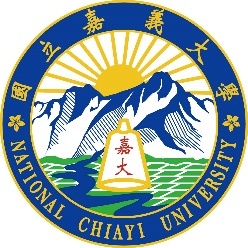 109學年度工作計畫書中華民國109年10月壹、行政單位	1教務處	1學生事務處	15總務處	33研究發展處	38國際事務處	47圖書館	50產學營運及推廣處	53電子計算機中心	58環境保護及安全管理中心	67秘書室	73體育室	82主計室	84人事室	86校友中心	89貳、學術研究	91師範學院	91人文藝術學院	96管理學院	101農學院	105理工學院	113生命科學院	119獸醫學院	126參、其他校級附屬單位	132師資培育中心	132語言中心	134台灣原住民族教育及產業發展中心	137農產品驗證中心	141智慧農業研究中心	142食農產業精英研究中心	143社會責任推動辦公室	151壹、行政單位教務處學生事務處 總務處研究發展處國際事務處圖書館產學營運及推廣處電子計算機中心環境保護及安全管理中心秘書室體育室主計室人事室校友中心貳、學術研究師範學院人文藝術學院管理學院農學院理工學院生命科學院獸醫學院參、其他校級附屬單位師資培育中心語言中心台灣原住民族教育及產業發展中心農產品驗證中心智慧農業研究中心食農產業精英研究中心社會責任推動辦公室工作重點/績效構面對應之工作項目量化績效指標(含目標值)質化績效指標(含目標值)預定完成時間(年/月)經費概估(元)推動教務行政資訊化，保障資料正確性，提升服務效能結合本校必選修科目冊登錄系統，將本校必選修科目冊與UCAN平臺結合，鏈結課程與UCAN職能。1.辦理「課程匯入UCAN實際操作研習」。2.於第1學期完成各系所必選修課程匯入UCAN平臺與UCAN職能鏈結。1.透過課程規劃與UCAN職能鏈結，以協助學系對焦定位，開拓學生之職涯進路。2.促進學系持續檢討及改善課程設計。109/8-110/7推動教務行政資訊化，保障資料正確性，提升服務效能辦理教學績優教師遴選審查系統e化。1.完成教學績優教師遴選辦法及指標修訂作業。2.建置教學績優教師評分總表線上登錄系統，加速審查效率。3.完成該學年度教學績優教師遴選作業。1.教學績優教師備審資料，由教師職涯歷程檔案之教學項目轉檔，減少教師準備書面資料之負擔，提高教師參加遴選意願。2.教學績優教師總表e化，可記錄教師自評、系及院級教師評審委員會之審核情形結果，提高行政效率，並可存檔備查。109/10-110/6推動教務行政資訊化，保障資料正確性，提升服務效能賡續各項規章及表格新增及修改。1.整合行政規章，完成率100%。2.整合各項業務表格完成率100%。配合各項行政更新及法令增修，賡續修改本校相關法規及表格，以利行政業務順利運作。109/8-110/7推動教務行政資訊化，保障資料正確性，提升服務效能建置研究生學位考試申請系統。109年9月第一階段測試。1.由學生線上申請研究生學位考試，減少資料繕打錯誤。2.可自動產生委員聘書，並連結成績單註明論文名稱，增進行政效能。3.可做為各項業務報表統計，作為業務改善依據。109/8-110/7推動教務行政資訊化，保障資料正確性，提升服務效能建置微學分修習證明系統。109年11月第一階段測試。1.微學分課程以不超過1學分(含)為原則，課程包括演講、大師班、各式活動、實驗(實習、參訪、移地教學)、工作坊及數位學習等，可提供學生更彈性且多元的學習管道。2.微學分修習證明系統可列出學生修習紀錄，證明學生自主學習及跨領域競爭力。109/8-110/7促進教學品質保證措施促進教學品質保證措施針對新進及初任(大學教學年資未滿2年)教師，安排輔導教師。透過資深教師的經驗傳承，引導新進教師更快適應校園環境，致力於教學、研究及服務等方面。各系所(中心)指派1名資深優良教師擔任初任教師之輔導教師。1.提供初任教師之教學、研究、輔導學生、推廣服務等方面的諮詢與指導，期能達到經驗傳承之功效。2.提升教學品質，提高學生競爭力。109/8-110/75萬促進教學品質保證措施促進教學品質保證措施持續推動教學評量，並落實教學意見調查結果及性別平等調查結果未達標準之輔導機制。教學意見調查未達標準之教師接受輔導比率達100%。提升教學品質，提高學生競爭力。109/8-110/7促進教學品質保證措施促進教學品質保證措施持續推動教學助理制度與培訓，辦理教學助理基礎培訓，遴選傑出教學助理，推動各院辦理教學助理專業培訓，提升教學助理協助教師教學能力。1.辦理教學助理基礎培訓2場。2.遴選傑出教學助理。1.藉由TA基礎及專業培訓，強化本身的專業知能。2.透過TA協助教師教學之機制，提升學生學習成效。109/8-110/712萬促進教學品質保證措施促進教學品質保證措施落實教學品保，善用教學資源，推動教師教學觀課，以達教師教學觀摩與經驗傳承。每學期開放30門課程供教師觀課。1.提供觀課回饋單平臺，以利教師相互學習成長。2.提升多元知能，促進教師交流，提供課程改革的創新元素。109/8-110/7促進教學品質保證措施促進教學品質保證措施持續推動教學品質精進業務。每學期至少召開1次教學品質精進委員會議。1.維護學生受教權益協助教師改善教學。2.審視課程教學成效再由委員會評議回歸至院、系(所)作為改善標的，以落實教學品保機制。109/8-110/7促進教學品質保證措施促進教學品質保證措施獎勵教學、服務方面有卓越表現之教師，達到優秀人才留任之目標，提升全校教學、服務及研究等方面之品質。1.預定遴選教學績優教師22位(教學特優獎7名、教學肯定獎15名)。2.遴選服務績優教師7名。3.遴選績優實習指導教師9名。1.依本校教學績優教師彈性薪資獎勵辦法、服務績優教師彈性薪資獎勵辦法及績優實習指導教師彈性薪資獎勵辦法，辦理每學年績優教師遴選。2.獲獎績優教師心得編輯成冊或製作影片，公告於學校網頁，提供教師瀏覽以達見賢思齊之效。3.達到優秀人才留任之目標。4.獲獎教師進行經驗分享，提高全校教師教學及服務績效。109/8-110/764萬8仟基礎學科會考、學習診斷與輔導實施基礎學科會考及「學習診斷與輔導，強化學生之共同科目基礎素養及提升教學成效，提升學生競爭力。1.參加基礎學科會考學生人數達1,500人。2.參加基礎學科輔導學生成績進步人數比率達75%。1.透過基礎學科會考與學習輔導強化大一學生在基礎學科方面的素養，提升相關課程學習成效。2.透過「駐點式TA課後諮詢服務」採取一對一的教學型態，不論TA或學生都可以達到教學相長的目的，並提升學生學習效率。109/8-110/740萬實施課程分流、課程模組化及學程化，落實各學系課程定期評估檢討機制，並推動彈性學分課程實施課程分流、課程模組化及學程化，落實各學系課程定期評估檢討機制，並推動彈性學分課程實施課程分流、課程模組化及學程化，落實各學系課程定期評估檢討機制，並推動彈性學分課程1.辦理學生修讀外系專業選修學程及跨領域學程宣導。2.更新學分學程網站資訊。3.定期辦理跨領域學分學程評鑑。1.109學年度修讀外系專業選修學程、跨領域學程、輔系或雙主修人數達200人以上。2.學分學程網站資訊更新完成率100%。1.建構本校多元、自由的學習環境，引導學生跨領域學習，提升學生就業力。2.學分學程網站提供正確即時訊息，增進學生掌握資訊的方便性。3.印製跨領域學程、微學程、專業選修學程修讀手冊及海報提供院系及相關行政單位宣導周知。4.定期辦理跨領域學程評鑑，檢核修習人數、取得證書人數等，以確保學程教學品質。109/8-110/79萬實施課程分流、課程模組化及學程化，落實各學系課程定期評估檢討機制，並推動彈性學分課程實施課程分流、課程模組化及學程化，落實各學系課程定期評估檢討機制，並推動彈性學分課程實施課程分流、課程模組化及學程化，落實各學系課程定期評估檢討機制，並推動彈性學分課程1.持續落實課程模組化機制。2.建立課程結構外審機制。3.修正課程地圖系統，結合UCAN職能平臺。4.課程實務化，引進業界專家協同教學。1.各學系製作修讀手冊或公告必選修科目表，完成率100%。2.大學部各學系規劃109學年度必選修科目表，完成率100%。3.各學系109學年度持續辦理課程結構外審，參與率達100%。 4.本校109學年度實務型課程導入業界專家協同教學之課程數達50門以上。1.藉由課程模組化的實施，學系規劃符合學系特色與培育目標之課程，建構以學生為本位的專業化精實課程，創造多元自由的學習環境。2.各系所規劃109學年度必選修科目表，並經系院校課程規劃委員會議審議及教務會議核備後公告實施，持續落實課程模組化機制。 3.109學年度持續進行全校系所課程結構外審、導入校外專家意見，學系依外審結果回饋及進行課程改善。4.提升課程品質，增進學生核心能力及共通職能。5.實務型模組學程將著重於課程實務化，引進業界專家協同教學。109/9-110/7114萬實施課程分流、課程模組化及學程化，落實各學系課程定期評估檢討機制，並推動彈性學分課程實施課程分流、課程模組化及學程化，落實各學系課程定期評估檢討機制，並推動彈性學分課程實施課程分流、課程模組化及學程化，落實各學系課程定期評估檢討機制，並推動彈性學分課程推動彈性學分課程。1.彈性學分課程開設12門以上。2.課程教學滿意度4.0以上。1.各院系規劃開設彈性學分課程(微型課程、深碗課程)或跨域共時教學課程。2.進行課程革新，促進學生的自主學習與教師的有效教學。3.衡量教學潮流與發展趨勢，針對課程架構及內容進行結構性的彈性改變。4.課程規劃須經系所及院課程規劃委員會議審議通過。5.評估彈性學分課程實施績效並進行修法。109/8-110/712萬深化產學雙師協同教學，並推動營運型總整課程，強化理論與實務鏈結深化產學雙師協同教學，並推動營運型總整課程，強化理論與實務鏈結深化產學雙師協同教學，並推動營運型總整課程，強化理論與實務鏈結深化產學雙師協同教學，並推動營運型總整課程，強化理論與實務鏈結引進業界師資參與教學並豐富教學內容。1.109學年度實務型課程導入業界專家協同教學之課程數達50門以上。2.業界實務經驗導入課程，產生回饋教材10份以上。 1.引進業界師資參與教學並豐富教學內容，提升學生實務能力。2.專任教師邀請業界教師協同教學，同時厚植教師實務教學能力，縮短產學落差。3.各系所課程委員會審議導入業界專家協同教學之課程。4.辦理業界專家協同教學課程，實施師生自我評估回饋問卷，以檢視課程成效。109/8-110/752萬深化產學雙師協同教學，並推動營運型總整課程，強化理論與實務鏈結深化產學雙師協同教學，並推動營運型總整課程，強化理論與實務鏈結深化產學雙師協同教學，並推動營運型總整課程，強化理論與實務鏈結深化產學雙師協同教學，並推動營運型總整課程，強化理論與實務鏈結1.推動總整課程。2.導入營運觀念，使學生運用所學落實於真實營運場域。1.推動總整課程達12門以上(包含營運型總整課程、跨領域學程總整課程、各學系總整課程等)。2.推動營運型總整課程之學生自組學習團隊及學系特色週活動8個以上。1.整合及檢視學生所學，確保學生畢業離校前具備系定核心能力。2.推動營運型總整課程，並發展以學生自組學習團隊模式，透過多元輔導使學生學習具有實際產出目標。3.各學系特色週系列活動，幫助學生運用所學落實於真實營運場域，並鼓勵學生將學系專長特色活動範圍擴散至校外，以善盡大學社會責任。109/8-110/7100萬深化產學雙師協同教學，並推動營運型總整課程，強化理論與實務鏈結深化產學雙師協同教學，並推動營運型總整課程，強化理論與實務鏈結深化產學雙師協同教學，並推動營運型總整課程，強化理論與實務鏈結深化產學雙師協同教學，並推動營運型總整課程，強化理論與實務鏈結1.擴大多元型態之校外實習課程，包含短期實習、寒暑假實習、全學期實習及海外職場實習。2.建立實習課程績效評鑑機制。1.全校參加各類校外實習人數達300人以上。2.學生校外實習滿意度達3.5以上。3.參與校外實習學系辦理實習課程(有學分之課程)績效自我評鑑完成率100%。1.擴大多元型態之校外實習課程，包含短期實習、寒暑假實習、全學期實習及海外職場實習等。2.提供學生及早體驗職場機會，縮短職涯探索期，建立正確工作態度。3.藉由實習媒合，進而拓展就業機會，提升學生自我就業力。4.各系所依據校外實習辦法，規劃實施多元型態之校外實習，並經系院校課程委員會及教務會議核備後實施。5.系所依據校外實習辦法或規定辦理及輔導學生校外實習。6.各系所辦理校外實習績效自評及學生成績考核。7.實習課程績效評鑑結果作為系所精進校外實習之參考。110/78萬積極活化通識教育課程，擴展多元通識學習鼓勵教師申請新開課程。預計109學年度鼓勵教師申請新開設通識課程8門以上。申請新開之通識課程送外審委員審查，以嚴謹的過程提升通識課程品質。109/8-110/7-積極活化通識教育課程，擴展多元通識學習鼓勵教師開設通識實踐課程。預計109學年度鼓勵教師開設通識實踐課程8門以上。增加學生在課程中實作與體驗的機會，提供理論與實務相互驗證的學習方式，提升修課學生的學習動機和參與度。109/8-110/7-積極活化通識教育課程，擴展多元通識學習鼓勵各院系、學生團體辦理通識類或創業類講座。預計109學年度開設15場以上之通識類或創業類講座課程。開放各院系、學生團體申請講座，建立具鑑別度之評量機制，鼓勵學生主動涉獵不同領域知識，培養跨域的學習能量。109/8-110/7-積極活化通識教育課程，擴展多元通識學習鼓勵教師申請資訊技能微學分課程。預計109學年度開設8門以上資訊技能微學分課程。使學生除原有專業領域的知識技能之外，透過課程養成資訊基礎技能，於未來應用於職場上。109/8-110/7積極辦理招生業務積極辦理招生業務積極辦理招生業務招生宣傳活動。1.藉由參展大學博覽會宣傳本校各院系特色，吸引優秀學生選填本校就讀。2.編製本校各院系特色簡介及海報，郵寄至高中職學校進行招生宣傳。3.前往各來源高中職學校宣導本校辦學績效與特色，及邀請學校在辦理公民訓練、漫步大學等活動時，將本校列入參訪據點。4.彙整108學年度全校各學制班別新生資料。1.持續運用各項管道與資源，提供本校各學制最新招生訊息。2.編製本校招生簡介資料，寄送國內各高中職及大專院校。3.前往各來源高中、職學校宣導本校辦學績效並進行招生說明。109/8-110/7積極辦理招生業務積極辦理招生業務積極辦理招生業務辦理各項招生考試。1.辦理109學年度碩士班推薦甄選招生考試。2.辦理109學年度學士班特殊選才招生考試。3.辦理109學年度碩士班招生考試。4.辦理109學年度日間及進修學制體育運動績優單獨招生考試。5.辦理109學年度農場管理進修學士學位學程招生考試。6.辦理109學年度管理學院碩士在職專班(EMBA)招生考試。7.辦理109學年度大學甄選入學「繁星推薦」。8.辦理109學年度碩士在職專班招生考試。9.辦理109學年度博士班招生考試。10.辦理109學年度進修學士班招生考試。11.辦理109學年度以學測、統測成績申請入學招生。12.辦理109學年度轉學生招生考試。13.參與辦理109學年度科技校院四年制及專科學校二年制甄選入學招生。14.參與辦理109學年度國軍退除役官兵進修學士班招生甄試。1.分析108學年度大學個人申請入學第二階段考生級分。2.依教育部核定招生名額辦理各項招生考試(碩士推薦甄選、碩士班招生、學士班特殊選才招、體育運動績優招生、碩士在職專班招生、博士班招生、進修學士班招生、轉學生招生)。109/8-110/7關注系所概況及發展110學年度陳報教育學系、教育行政與政策發展研究所及數理教育研究所整併為教育學系。申請整併之學系班別經教育部核准後，依相關規定辦理。109/8-110/7執行大學招生專業化執行大學招生專業化因應108年8月正式上路的「108新課綱」考招變革及「111學年度參採高中學習歷程」的來臨，本校各學系的招生目標亦與時俱進勾稽高中學習歷程。1.建置「招生與學生學習資料庫」。2.建置「弱勢生學習成效資料庫」。3.配合招生管道名額調整規劃。4.定期出版「招生檢討校務研究手冊」(本校自102學年度皆定期出版)。5.109至111年度預計與高中端互動36次與大學端互動27次(含南區小組會議)。6.書面審查占第二階段總成績比率預計31系組可達25％以上，較前期增加8系組。7.109年度擬開發本校「書面審查評分輔助系統」，目前已進入系統微調階段。109/8-110/7工作重點/績效構面對應之工作項目量化績效指標(含目標值)質化績效指標(含目標值)預定完成時間(年/月)經費概估(元)1.強化生活教育/強化安全生活及公民責任-學生住宿生活、推動賃居學生服務工作、維護學生校外賃居安全1.強化生活教育/強化安全生活及公民責任-學生住宿生活、推動賃居學生服務工作、維護學生校外賃居安全1.建立校外賃居生居住處所名冊及基本資料。2.導師及教官訪視賃居生及檢視賃居處所安全。3.辦理三校區租屋博覽會系列活動。4.交通安全法律宣導講座。5.24小時緊急通報系統。6.辦理學生宿舍活動。6-1.辦理健康宿舍措施。6-2.舉辦各項宿舍活動。6-3.提升宿舍生活品質。7.實施學生生活倫理與法治教育宣導，提升學生之生活品德觀念。1.完成3,000筆資料。2.完成訪視3,000位賃居學生。3.全體大一學生參加。4.交通安全講座6場(3校區各2場)、學生安全教育入班宣導28場次。5.每月學安通報至少1則及辦理2場次校園安全宣導；24小時教官值勤，通報專線273-7373。6-1.40人參加健康寢室。6-2.辦理15場次活動。6-3.各校區學生宿舍各項設施修繕與汰換。7.配合活動加強品德教育觀念辦理8場次活動。1.完成賃居生及緊急聯絡人等資料。2.完成檢視消防及逃生等安全設施。3.讓學生了解租屋安全等注意事項，另辦理租屋博覽會系列活動讓學生與房東租賃雙方彼此交流，提供賃居學生租屋參考，使本學年度未獲分配床位的學生方便又安全地順利在外安心學習。4.提升師生校園安全觀念及知能。5.把握第一時間通報及處置。6.培養住宿生自主管理能力，養成良好作息與健康的習慣；增進住宿生對宿舍之情感與住宿生間的互動，使學生安心就學。7.增進學生對於品德核心價值及行為準則的認識，引導與協助本校住宿生對於品德教育重視程度，營造優質的校園文化。109/8~110/746萬8仟2.營造學生活動環境、e化作業，活化社團參與2.營造學生活動環境、e化作業，活化社團參與1.強化學生社團，落實社區服務。2.鼓勵學生社團參與校外競賽、社團評鑑。3.推動社區媒合平臺。4.持續建置學生活動器材E化申請平臺。1-1.全校學生社團參與率達35%。1-2.教育優先區中小學生寒暑假營隊活動6隊。1-3.帶動中小學社團發展營隊2隊。1-4.校外弱勢族群社區服務達8場次。2-1.推派2隊學生社團參與全國音樂比賽、2隊參加全國社團評鑑、2-5隊參加彰雲嘉社團評鑑。2-2.校外學生社團評鑑成績優等(含特優)比率60%。3.社區媒合平臺15次。4.建置活動器材E化申請平臺1處，申請次數達20次。1.結合學生社團培養生涯教育觀念學生服務利他、學習態度及行為。2.增加社團觀摩學習的機會，並肯定學生課外活動表現，培養團隊合作能力。3.提供E化平臺，縮短行政作業時間及程序。109/8~110/7120萬3.培養國際宏觀、合作領導、關懷社會、服務人群3.培養國際宏觀、合作領導、關懷社會、服務人群1.辦理學生社團、班級或結合專業知能進行服務。2.辦理志願服務訓練進而培育國際志工意識。1-1.教育優先區中小學生寒暑假營隊活動、帶動中小學社團發展營隊計15隊。1-2.校外弱勢族群社區服務達15場次。1-3.大二以上結合專業課程辦理校外服務學習5場次。1-4.服務學習觀摩及成果發表會1場次。1-5.禮賓大使參與校內外服務達30場次。2.志願服務訓練2場次。1.落實生涯教育行為培養學生團隊合作獨立思考及人際關係核心能力。2.培養學生志願服務觀念及態度、增進國際視野。109/8~110/795萬4.提供健康生活優質照護網/新生健康檢查、健康宣導、餐飲衛生檢查、餐廳成品或半成品衛生抽檢1.辦理入學健康檢查及體檢異常轉介矯治、輔導追蹤。2.辦理促進健康宣導活動。3.每週餐飲衛生檢查。4.每學期辦理成品或半成　品食材送檢。1.每學年辦理1場新生健檢。2.每學年辦理促進健康宣導或講座5場。3.每學期辦理餐飲衛生檢查共18週。4.每學期辦理1次成品或半成品食材抽檢。1.提供學生早期發現疾病或危險因子管道，進而保持健康或限制疾病發展。2.引導教職員生正向健康行為。3.提供師生健康衛生的飲食環境。4.送檢食材檢驗合乎規定。109/9~110/62萬3,500(第3、4項由膳委會支應)5.促進學生職場競爭力5.促進學生職場競爭力1.引導學生探索職涯興趣和職涯規劃。2.提升學生就業力。3.增進學生對職場的認知和實踐行動。4.推動各項學生職涯輔導和應屆畢業生就業輔導工作。5.落實畢業生流向調查與服務，建立調查結果回饋機制。1.大一新生職業興趣探索施測率達80%。2.就業或職涯講座2場次。3.企業參訪或職場體驗活動2場次。4.提供職涯博覽會與就業資訊。4-1.舉辦1場職涯博覽會暨校園徵才活動。4-2.網站登載，提供畢業生升學、就業、求職、求才各類資訊300筆。5.畢業生就業資訊回饋。5-1.應屆畢業生流向調查達90%、畢業1年流向調查達62%、畢業3年達54%、畢業5年達50%。5-2.分析每系畢業生畢業後1、3、5年就業薪資、行業類別等，調查系所對分析結果滿意度、系所回饋增列欲分析項目。5-3.回收雇主滿意度問卷調查達819份。1.培養生涯教育觀念增進大一新生對職業興趣了解並進行職涯規劃。2.學生對職涯能力養成與強化完整具體概念。3.增進學生對職場工作現況之了解與認識。4.提高學生對職場現況的瞭解，增進就業準備與強化求職技巧。5.調查分析結果提供學校及各院系所作為校務發展規劃與系所課程改善之參考。109/8~110/756萬9仟6.強化生命教育，提升身心靈成長與關懷，建立和諧關係6.強化生命教育，提升身心靈成長與關懷，建立和諧關係6.強化生命教育，提升身心靈成長與關懷，建立和諧關係6.強化生命教育，提升身心靈成長與關懷，建立和諧關係6.強化生命教育，提升身心靈成長與關懷，建立和諧關係6.強化生命教育，提升身心靈成長與關懷，建立和諧關係6.強化生命教育，提升身心靈成長與關懷，建立和諧關係6.強化生命教育，提升身心靈成長與關懷，建立和諧關係6.強化生命教育，提升身心靈成長與關懷，建立和諧關係6.強化生命教育，提升身心靈成長與關懷，建立和諧關係1.發展性輔導工作「在嘉很Fun心」計畫1-1.心理健康主題式班級輔導。1-2.導師輔導知能研習。1-3.「在嘉很Fun心」同儕輔導志工培訓。1-4.個案研討會/心理師專業在職訓練。2.109年高教深耕計畫。2-1.心靈導師關懷陪伴。2-2.教師工作坊。2-3.「微嘉幸輔」同儕輔導志工培訓。2-4.教師輔導團隊增能。3.109年度教育部補助大專校院辦理心理健康促進課程與教學活動。3-1.【我與家的距離】主題講座。3-2.【我與家的距離】系列活動─從牌卡探索自我。3-3.【我與家的距離】深度暨體驗工作坊。3-4.【我與家的距離】離開家之後─人際取向經驗團體。4.自殺防治守門人培訓計畫－You’re Not Alone。4-1.自殺防治靜態海報展&問卷檢測站。4-2.【進班宣導】破除自殺與防治迷思。5.駐點心理諮詢。6.介入性輔導工作。6-1.個別諮商。6-2.小團體諮商。6-3.高關懷學生追蹤輔導。6-4.心理健康關懷量表之實施。7.處遇性輔導工作。7-1.校園危機通報與處理。7-2.精神醫療資源轉介。7-3.精神科醫師駐診。7-4.個案協調會或研討會。7-5.轉銜學生處遇機制會議。8.導師暨委員會業務。8-1.學生輔導聯席會議。8-2.優良導師遴選委員會。8-3.學生輔導工作委員會議。8-4.學生申訴委員會業務。1-1.於109-1學期預定辦理15場心理健康主題式班級輔導，每場2小時。總參與人數350人次以上。活動之滿意度達3.5分以上。1-2.於109-1學期預定辦理3場，每場90分鐘(2節課)，預計參與20人，共計60人次(以上)滿意度達3.5分以上。1-3-1.每學年招募及培訓一團「安心在嘉」同儕輔導志工，預計招募人數最多為40人。1-3-2.提供每學期1天培訓工作坊及8次培訓團體課程。培訓課程之滿意度達3.5分以上。1-4.每學年預定辦理4場個案研討會/心理師專業在職訓練，每場3小時。總參與人數40人次以上。活動之滿意度達3.5分以上。2-1.28小時。2-2.3場。2-3.8次團體培訓。2-4.7場次。3-1.活動人數達100人次以上。平均各向度滿意/收穫度達平均3.7分以上(滿分5分)。3-2.活動人數達70人次以上。平均各向度滿意/收穫度達平均3.7分以上(滿分5分)。3-3.活動人數達12人以上。平均各向度滿意/收穫度達平均3.7分以上(滿分5分)。3-4.活動學生達60人次以上。平均各向度滿意/收穫度達平均3.7分以上(滿分5分)。4-1.預計辦理3場次。參與人數300人次以上。整體滿意度達3.5分以上。4-2.預計辦理10場次。參與人數350人次以上。整體滿意度達3.5分以上。5.針對獸醫學院學生之特殊性及需求，每月進行至少1次駐點諮詢，整學期至少4場駐點心理諮詢。6-1.於109-1學期個別諮商服務人次達600人次以上。個別諮商回饋單滿意度達3.5分以上。6-2.於109-1學期預定辦理3場小團體，每週1次，每次2小時，共計8週。每個團體預定參與人數6-12人。活動之滿意度達3.5分以上。6-3.每學年預期高關懷學生追蹤輔導人數至少達15位以上。6-4-1.使用教育部心理健康關懷量表(線上版)作為新生心理健康量表的施測量表(疫情緩解)。6-4-2.使用董氏憂鬱量表(紙本版)做為心理健康量表的施測量表(疫情仍未緩解)。施測人數達總人數88%以上。7-1.視實際情況進行校園危機通報與處理，每學期約有3-5件通報案件。7-2.視實際情況進行精神醫療資源轉介，每學期約有1-3件轉介案件。7-3.於109-1預定邀請1位精神科醫師駐診，共計12小時。7-4.於109-1預計辦理3場，每場以5人計算，約計15人次。7-5.於109-1辦理1場。8-1.於109-1配合導師輔導計畫辦理。參與人次達200人次以上。滿意度達3.5以上。8-2.辦理1場優良導師遴選會議，遴選出各學院績優獎和肯定獎各1名。8-3.辦理1場學生輔導工作委員會議。8-4.依實際申請情況辦理。1-1.提升學生的心理健康知識，使他們在各主題中對自我狀態有更深入的認識與探討，以期改善學生的情緒管理和社會技巧，強化學生的復原力、社會問題解決能力、情緒自我管理能力、以及決策能力等。1-2.導師能積極主動報名參與系列學生輔導知能培訓課程，且反映熱烈。積極參與經驗性學習、學生輔導技巧演練、及小組分享與討論。研習課程能增進導師敏察學生心理情緒狀況，並引導學生建立肯定自己、尊重他人、珍愛生命的態度和人生觀。1-3-1.學生能積極主動報名參與同儕輔導志工培訓課程，且反映熱烈。積極參與經驗性學習、同儕輔導技巧演練、及小組分享與討論。1-3-2.同儕輔導志工能成為學輔中心與學生的橋樑，提供學生心理健康資訊窗口，成為校園內守護學生心理健康的最有力小尖兵。1-4.專兼任心理師和實習心理師能透過個案研討會或心理師專業知能研習而促進諮商療效，提升專業服務品質。2-1.陪伴學生對自我狀態有更深入的認識與探討，以期改善學生的情緒管理和社會技巧，強化學生的復原力、社會問題解決能力、情緒自我管理能力、以及決策能力等。2-2.協助導師參與經驗性學習、學生輔導技巧演練、及小組分享與討論。研習課程能增進導師能敏察學生心理情緒狀況，並引導學生建立肯定自己、尊重他人、珍愛生命的態度和人生觀。2-3-1.學生能積極參與經驗性學習、同儕輔導技巧演練、及小組分享與討論。2-3-2.同儕輔導志工能成為學輔中心與學生的橋樑，提供學生心理健康資訊窗口，成為校園內守護學生心理健康的最有力小尖兵。2-4.由各院組織3-7人輔導團隊，提出院內學生初級輔導措施。並藉由工作坊強化輔導團隊教師輔導知能與技巧。3-1.提升學生認識自我認同與分化。3-2.提升學生自我覺察，敏察於在關係中的品質與自我的狀態。3-3.提升學生對關係的覺察及促進人際關係的品質。3-4.促進學生在關係中的覺察，調整人際互動方式，發展新的互動方式與品質。4-1-1.提供自殺防治知能，提升全校教職員生對有自殺傾向者之敏銳度，學習辨識自殺危險因子，以及自殺防治守門人1問2應3轉介知能。4-1-2.配合自殺防治靜態海報展，設計問卷題目讓參與者填寫，檢測他們對自殺防治的概念，以期能提升他們正確的自殺防治觀念及知能。4-2.破除本校學生對自殺與防治之迷思，並建立正確態度，更期待能深化自殺防治守門人觀念，落實及早發現與介入之校園防護網。5.依據個別學生進行諮詢，提升來談學生面對困擾議題的能力與情緒調適能力。6-1.由本中心專兼任心理師針對主動前來求助或由導師/教官/同儕輔導志工等轉介前來的學生，依其個別需求提供個別諮商服務。6-2.引導成員對情緒管理、壓力調適、問題解決等技巧有所學習，降低學生因情感、壓力、失落等議題導致憂鬱傾向，學習適切有效的處理方法來面對困擾情境。6-3.連結家長/監護人導師、軍訓組/校安人員、和精神醫療體系等校內外資源共同建構保護網絡，降低高關懷學生的自我傷害/自殺風險。6-4-1.針對量表結果進行分析。6-4-2.針對量表分數較低且需高關懷的學生進行追蹤關懷及相關介入。7-1-1.啟動本校校園危機通報系統，並依據軍訓組「重大緊急校安事件處理標準作業流程」及學輔中心「傷害危機事件學生輔導處理作業」進行後續處理。7-1-2.危機徵兆解除，學生被妥善安置並視其狀況進行心理諮商，進而恢復日常生活功能。7-2-1.與本校鄰近醫療院所訂定合作關係，提供師生就近諮詢、求診和轉介的精神醫療資源。7-2-2.醫療院所能提供有效的身心醫療協助，師生的問題因而獲得有效的解決及幫助。7-3.由精神科醫師提供學生和師長有關精神病理或醫療之諮詢服務。7-4.納入學生所處系統內的人員，包括家長/監護人、導師系主任、教官、主責心理師等相關人員，就學生目前的問題困境進行了解評估，並協商討論最佳的處遇策略。7-5.學務長於開學後二個月內召開「轉銜學生處遇機制會議」以了解並掌握轉銜學生後續之處遇情形。8-1.各院心理師、院教官與各學院導師單獨依各院個案進行討論交流，學務處各組輔導人員與導師成為熟悉的合作夥伴，一起協助學生學習。8-2.召開優良導師遴選會議，審議各院選出優良導師績優獎和肯定獎。8-3.召開學生輔導工作會議，審議下年度計畫及該學期成果。8-4.召開學生申訴委員會議，受理學生申訴及相關事宜。109/8~110/749萬7,7237.關懷扶助弱勢學生7.關懷扶助弱勢學生1.辦理學生就學貸款、學雜費減免、弱勢學生助學金與急難慰助金等助學措施作業。2.申請校內外各單位獎助學金及校外人士捐款之獎助金。3.協助學生申請生活學習奬助金。4.原住民族學生輔導。5.特殊教育學生輔導。1-1.申請就學貸款學生約3,350人次。1-2.學雜費減免學生約1,490人次。1-3.辦理弱勢學生助學金約350人次。1-4.核發學生急難慰助金約55人次。1-5.核發學生緊急紓困助學金約50人次。1-6.核發清寒學生獎學金約180人次。1-7.核發清寒學生扶助金約5人次。2-1.辦理校內私人捐贈獎助金，每學年補助約50人次。2-2.代轉申請校外財團政府或私人設立之各項獎助學金每學年約282人次。3.學生生活學習奬助金相關預算金額發放執行率100%。4.原民學生休退學低於8%(原民生為母數)5.特殊教育學生輔導達160人次。1.紓解經濟弱勢家庭即時繳交學雜費之壓力，讓學生可以安心就學。2.協助發生緊急事故或家庭突遭變故學生渡過難關。3.養成學生獨立自主能力，擴充學習生活領域，並順利就學。109/8~110/75,354萬8.培養優質品德情操，實踐「教育即生活」8.培養優質品德情操，實踐「教育即生活」8.培養優質品德情操，實踐「教育即生活」1.品德教育活動2.新生始業式。3.租屋博覽會。4.品德成長營。5.愛舍文學獎徵文比賽。6.新生始業生活知能輔導。7.學生生活安全講座(學生安全、反毒運動、反詐騙、反溺水、校外賃居安全、全民國防宣導活動)。1.辦理2場次60人。滿意度達4.0。2.辦理1場次1,000人次滿意度達4.0。3.辦理1場次1,000人次滿意度達4.0。4.辦理1場次活動25人次，滿意度達4.0。5.辦理1場次，約投稿30篇。6.辦理1場，預計約2,000位新生參與。7.辦理6場(3校區各2場)，每場預計2,000人參與。1.以校訓「誠樸、力行創新、服務」為總目標，以德、智、體、群、美五育並進的校務發展目標為導向。2.藉由各級學校/社區之不同性質與特點多方參與，輔以品德活動之推廣，多元化活動之學習，融合品德活動之推廣，實踐「教育即生活」，並透過6E典範學習(Example)啟發思辨(Explanation)、勸勉激勵(Exhortation)、環境形塑(Environment)、體驗反思(Experience)與正向期許(Expectation)賡續推動品德教育。3.以徵文比賽深化校舍人文精神，記錄大學成長心路歷程與記憶。4.透過6E典範學習推動品德教育，由點連成線，由線連成面，進而推己及人。5.講座內容除期盼全校師生落實校訓精神成為擁有專業知識技能外，也孕育能誠敬待人、行善關懷、懂法治、熱愛生命之現代公民，創造人生價值曲線。109/8~110/739萬8仟工作重點/績效構面對應之工作項目量化績效指標(含目標值)質化績效指標(含目標值)預定完成時間(年/月)經費概估(元)建立完善之文書檔案管理1.迅速及確實執行公文總收文及總發文，提升公文處理時效。1.預計總收文件數1萬7,000件、總發文件數7,000件。110/7公文系統維護費31萬及郵資20萬建立完善之文書檔案管理2.清查108年以前機密檔案及現行檔案。2.預計檢討109年以前逾保密期限檔案1次、109年現行檔案1次。110/7建立完善之文書檔案管理3.現行及歷史檔案數位化儲存，提升檔案數位典藏的質與量，提供線上調閱。3.預計掃描建檔現行檔案6,000件。110/75萬建立完善之文書檔案管理4.提升電子公文線上簽核成效。4.辦理教育訓練2次。110/43萬提升行政績效/優化出納管理系統功能1.辦理各類收款作業，控管自行收納款項統一收據領用、開立及銷號。預計開立收據3萬張。1.按時將捐贈者資料上傳稅務單位。2.視資金運用情形將活期存款轉存定期存款，增加利息收入。109/8-110/7提升行政績效/優化出納管理系統功能2.辦理校務基金及專案計畫帳戶支出作業。1.預計依主計室所編製之傳票匯款約6萬筆。2.支付1萬元以下款項按不同計畫類別開立小額匯款清單約5.3萬筆。每年清查未兌領支票及未兌領原因，請受款人儘速辦理兌領。109/8-110/7提升行政績效/優化出納管理系統功能3.辦理學生註冊繳交學雜費及退費。預計維護學雜費繳費1萬人次，繳費單3萬筆。按時將繳交學雜費資料上傳稅務單位。109/8-110/7提升行政績效/優化出納管理系統功能4.如期完成各項固定薪資入帳及支付各項代扣款。1.預計每月1日教職員工薪資入帳，共12次。2.預計每月10日以前繳納公保、退撫基金帳單，15日以前繳交健保帳單，共12次。109/8-110/7提升行政績效/優化出納管理系統功能5.按時辦理各類所得稅、二代健保扣繳及申報。1.每月10日以前完成所得稅請款及申報，共12次。2.每月15日以前繳交二代健保帳單，共12次。3.預計110年2月寄發109年度扣繳憑單。109/8-110/7提升行政績效/強化內部稽核控制管理1.出納管理人員依規定每6年至少職務或工作輪換1次。每年配合人事室職務輪調調查辦理。109/8-110/7提升行政績效/強化內部稽核控制管理2.每月核對國庫機關專戶存款對帳單(含定期性存款)，並將對帳單回單寄回代庫機構。預計每月1次，辦理12次。每年配合人事室職務輪調調查辦理。109/8-110/7提升行政績效/強化內部稽核控制管理3.每月提供已奉核之存庫保管品帳戶明細資料，供採購或業務相關單位勾稽。預計每月1次，辦理12次。每年配合人事室職務輪調調查辦理。109/8-110/7提升行政績效/強化內部稽核控制管理4.每年度依規定實施盤點作業，並依實際盤點情形作成紀錄，陳報單位主管核閱。預計辦理1次。每年配合人事室職務輪調調查辦理。109/8-110/7提升行政績效/強化內部稽核控制管理5.每年度依規定實施定期與不定期查核。配合主計室辦理，預計辦理2次。每年配合人事室職務輪調調查辦理。109/8-110/7活化場館挹注校務基金收入蘭潭校區:1.辦理各場館及場地長期租用及短期借用服務。2.加強校地巡查工作、建築物空間用途調查及資訊蒐集統計業務，減少空間閒置或低度使用。3.逐步改善埸地和設備，提高借用率及收益。4.加強行銷各校區出租場地之優勢，提高場館出租機會。5.積極推動本校太陽光電發電設置建置標租案。預計109年度全校活化場館總收益達到1,807萬3,800元。109/8-110/71,807萬3,800活化場館挹注校務基金收入民雄校區辦理各場館及場地短期借用服務。各類場館年收入80萬元。場館活化有效利用。109/8-110/710萬建構效能便利安全之校園環境/加強校園環境綠美化蘭潭校區持續進行校園綠美化，栽種各式樹木與植栽。檢視校園環境，植栽花木定時修剪，並依季節補植。打造優質校園景觀， 提供靜謐清爽的校園環境。109/8-110/760萬建構效能便利安全之校園環境/強化校園環境綠美化民雄校區持續進行校園綠美化，栽種各式樹木與植栽。隨時檢視校園環境，植栽花木定時修剪，依季節補植植栽。打造優質校園景觀，提升視覺美感。109/8-110/710萬建構效能便利安全之校園環境校園網路監控系統。每週檢查監控系統設備，汰舊換新4主機、38支鏡頭，預估經費18萬元。確保各系統之功能及網路連線現況，以即時維護校園安全與安寧。有效管控出入人員及提高校園安全。109/8-110/718萬建構效能便利安全之校園環境門禁管理系統。每日查察門禁系統，並每周彙整，汰舊換新3處，預估經費12萬元。確保各系統之功能及網路連線現況，以即時維護校園安全與安寧。有效管控出入人員及提高校園安全。109/8-110/712萬建構效能便利安全之校園環境緊急電話系統。每週檢查緊急電話，另新設2處，汰舊換新預估經費8萬元。確保各系統之功能及網路連線現況，以即時維護校園安全與安寧。有效管控出入人員及提高校園安全。109/8-110/78萬建構效能便利安全之校園環境求救按鈕警報系統。每週檢查廁所求救按鈕，另更新連線警報設備5處，預估經費10萬元。確保各系統之功能及網路連線現況，以即時維護校園安全與安寧。有效管控出入人員及提高校園安全。109/8-110/710萬建構效能便利安全之校園環境緊急無線通話系統。每日測試無線電通話，維修4處，預估經費6萬元。確保各系統之功能及網路連線現況，以即時維護校園安全與安寧。有效管控出入人員及提高校園安全。109/8-110/76萬營造效能安全健康的友善校園環境大學館及創意樓消防受信總機及圖控系統汰換。汰換受信總機及圖控系統各1式。維護大學館、創意樓消防安全。109/12120萬營造效能安全健康的友善校園環境建築物屋頂防水工程。預定完成4棟。改善建築物漏水情形，提升教學品質。109/121,250萬營造效能安全健康且無障礙的友善校園環境民雄校區游泳池場地及排球場網球場整修工程。預計改善游泳池循環設備、排球場及網球場鋪面等1式。提升校學競賽品質。109/12984萬6仟營造效能安全健康且無障礙的友善校園環境民雄校區公共設施改善-圖書館北側木平臺改善。預計改善木平臺約100 m2。改善圖書館北側木平臺，提供良好之休憩與研討場所。110/8160萬升級民雄校區公共設施人文館1樓廁所整修工程。預計改善1樓廁所面積約90m2。改善廁所設備與環境。109/12198萬升級民雄校區公共設施民雄校區道路瀝青混凝土鋪面改善。預計改善鋪面面積約11,311m2。改善民雄校區道路瀝青混凝土鋪面，提升道路通行品質。109/12600萬規劃安全流暢之交通動線及完善之車輛管理蘭潭校區-大門口車輛動線改善。蘭潭校區大門內側分隔島延伸部分以黃色網狀線做標示，外緣部分增加反光路凸警示，拆除外側分隔島設置小圓環並調整道路相關標線。改善大門口車輛動線，提升行車安全。109/12100萬規劃安全流暢之交通動線及完善之車輛管理召開109學年度車輛管理委員會會議。第1次會議預定109年11月召開，第2次會議預定110年4月召開。改善車管業務，提升校園安全。110/7工作重點/績效構面對應之工作項目量化績效指標(含目標值)質化績效指標(含目標值)預定完成時間(年/月)經費概估(元)1.訂定重點發展領域，聚焦資源、重點突破1.訂定重點發展領域，聚焦資源、重點突破1.訂定重點發展領域，聚焦資源、重點突破1.締結國內學術交流合作協議。預計辦理2場次。協助學術單位與官方及學術研究單位，交流合作內容。109/8-110/71萬5仟1.訂定重點發展領域，聚焦資源、重點突破1.訂定重點發展領域，聚焦資源、重點突破1.訂定重點發展領域，聚焦資源、重點突破2.召開校務諮詢委員會議。預計召開1次。完成中長程校務發展計畫推動及重大校務發展事項研議。109/8-110/715萬1.訂定重點發展領域，聚焦資源、重點突破1.訂定重點發展領域，聚焦資源、重點突破1.訂定重點發展領域，聚焦資源、重點突破3.召開校務發展委員會議。預計召開4次。完成推動中長程發展計畫，並研議重大校務發展事項。109/8-110/76仟1.訂定重點發展領域，聚焦資源、重點突破1.訂定重點發展領域，聚焦資源、重點突破1.訂定重點發展領域，聚焦資源、重點突破4.召開校務基金管理委員會議。預計召開4次。完成落實妥善管理校務基金收支、保管及運用。109/8-110/71萬3仟1.訂定重點發展領域，聚焦資源、重點突破1.訂定重點發展領域，聚焦資源、重點突破1.訂定重點發展領域，聚焦資源、重點突破5.召開校園規劃小組會議。預計召開1~2次。完成有關校園規劃提案審議與討論，提升校園規劃品質。109/8-110/73仟 1.訂定重點發展領域，聚焦資源、重點突破1.訂定重點發展領域，聚焦資源、重點突破1.訂定重點發展領域，聚焦資源、重點突破6.辦理系所品質保證認可作業。1.函送系所品質認可評鑑報告書至高等教育評鑑中心基金會。2.系所品質認可實地訪評作業。3.支付高等教育評鑑中心辦理本校系所品質認可第2期款費用416萬4,000萬元。4.109年4月高等教育評鑑中心公告認可結果公告。1.109年11月30日至12月4日，高等教育評鑑中心至本校實施系所品質認可實地訪評作業。2.109年11~12月高等教育評鑑中心提交第一次待釐清問題後，本校支付60%決標金額約416萬4,000萬元。3.109年4月高等教育評鑑中心公告認可結果及授予認可證書，本校支付60%決標金額約96萬8,000萬元。109/8-110/7513萬2仟1.訂定重點發展領域，聚焦資源、重點突破1.訂定重點發展領域，聚焦資源、重點突破1.訂定重點發展領域，聚焦資源、重點突破7.辦理高等教育深耕計畫(主冊部分)。1.預計召開3次總管考會議，進行經費執行與績效指標達成情形之進度管考。2.預計辦理1場次跨校區視訊公聽會。3.預計辦理1場諮詢委員會。4.預計辦理1次計畫執行成果展。5.預計辦理1次新生始業式宣傳活動。6.預計辦理1次高教深耕計畫微電影競賽。7.預計辦理1次高教深耕計畫專業知能研習。1.完成四大主軸各項子計畫工作。2.召開諮詢委員會，聽取校外專家建議，滾動修正調整計畫內容。3.辦理高教深耕計畫成果展、公聽會、微電影競賽、新生始業式宣傳活動，以鼓勵學生深入了解本校執行高教深耕計畫之推動項目，並公開展示執行成果。4.辦理高教深耕計畫專業之能研習，以充實計畫工作人員多元專業知能。5.完成計畫成果報告書。109/8/-109/12/4,887萬7,7441.訂定重點發展領域，聚焦資源、重點突破1.訂定重點發展領域，聚焦資源、重點突破1.訂定重點發展領域，聚焦資源、重點突破8.校務發展計畫書考核與追蹤(鏈結工作計畫與成果)，推動3五工程計畫。1.完成110-114學年度中程校務發展計畫書1冊。2.預計召開3五工程校內規劃小組會議2次。滾動檢討3五工程工作項目，協助檢視3五工程計畫推動情形。109/8-110/73萬1.訂定重點發展領域，聚焦資源、重點突破1.訂定重點發展領域，聚焦資源、重點突破1.訂定重點發展領域，聚焦資源、重點突破9.附屬單位(含中心)評鑑。完成附屬單位(含中心)自我評鑑。依據本校附屬單位(含中心)設置辦法規定及為協助本校各級附屬單位(含中心)發展，提升運作績效及有效整合與運用資源。109/8-110/71萬2.完善各項研發環境整備促進產官學合作發展2.完善各項研發環境整備促進產官學合作發展1.與他校合作，簽訂研究倫理審查協議，並協助老師申請人類研究倫理審查證明文件。1.委託他校審查本校研究倫理審查案。2.預定邀請「南區研究倫理聯盟」至本校辦理倫理審查講習1次。賡續與成功大學人類行為科學研究倫理審查委員會、彰化師範大學及中正大學人類研究倫理審查委員會等校簽訂委託審查協議書，以利老師之倫理審查案件送審。109/8-110/72.完善各項研發環境整備促進產官學合作發展2.完善各項研發環境整備促進產官學合作發展2.辦理研究計畫專(兼)任助理人員約用相關事宜。預計109學年度各補助(委辦)單位之研究計畫申請助理約用件數與108學年度相當【專任研究助理(含博士後研究人員)約用計267人次，兼任研究助理約用計1,138人次，臨時工約用計2,389人次，合計3,794人次】。協助計畫主持人辦理研究計畫專（兼）任助理人員約用相關事宜。109/8-110/72.完善各項研發環境整備促進產官學合作發展2.完善各項研發環境整備促進產官學合作發展3.辦理基礎研究核心設施相關業務。各單位基礎研究核心設施實際收入(108學年度基礎研究核心設施檢測收入為2,160元)。協助各單位基礎研究核心設施各式業務推展。109/8-110/72.完善各項研發環境整備促進產官學合作發展2.完善各項研發環境整備促進產官學合作發展4.學術研究獎勵：(1)教師研究成果獎勵。(2)教師學術專書發表獎勵(3)產學績效獎勵。依每年度核撥經費予以獎勵補助，以提升本校教師學術研究能量【108年度教師學術專書發表獎勵共8件，獎勵金為2萬6,494元；108年度教師學術期刊論文獎勵共217件，獎勵金為68萬8,845元；108年度產學合作績優教師獎勵共17人，獎勵金額合計68萬元】。提升本校教師學術研究能量。109/8-110/7教師學術專書發表獎勵金約3萬；教師研究成果獎勵金約100萬；產學合作績效獎勵約80萬2.完善各項研發環境整備促進產官學合作發展2.完善各項研發環境整備促進產官學合作發展5.研擬及修訂各項法規。配合業務需求辦理。配合業務需求辦理。109/8-110/7無2.完善各項研發環境整備促進產官學合作發展2.完善各項研發環境整備促進產官學合作發展6.召開學校統籌款分配會議，經費動支控管及執行成果報告彙整等相關作業。109學年度學校統籌款預計分配2次：(1)109年9月召開109年度第2次學校統籌款分配會議。(2)110年3月召開110年度第1次學校統籌款分配會議。1.協助教師於學校統籌款辦理研究計畫配合款申請及補助作業。2.學校統籌款會議補助優先順序為：(1)新進專任教師研究室設備費配合款。(2)教育部計畫配合款。(3)科技部、農委會及行政院所屬其他單位指定配合款計畫。(4)經簽准同意提統籌款審查會議審議之案件。(1)109年9月召開109年度第2次學校統籌款分配會議。(2)110年3月召開110年度第1次學校統籌款分配會議。配合學校提列之統籌款可分配額度辦理2.完善各項研發環境整備促進產官學合作發展2.完善各項研發環境整備促進產官學合作發展7.配合人事室審查教師升等「學術研究成果評分表Aa」業務。配合教師所送資料如期完成審查作業。配合教師所送資料如期完成審查作業。110/4-110/5無3.提升計畫行政管理效率，擴大對外產學合作業務規模3.提升計畫行政管理效率，擴大對外產學合作業務規模1.辦理科技部專題研究計畫、產學合作計畫之申請、簽約、請款，以及計畫變更等相關事宜。預計109學年度獲科技部補助專題研究計畫、產學合作計畫合計200件、金額1億5,000萬元。辦理科技部研究計畫公告、申請、簽約、請領科技部計畫經費及各類計畫變更事宜。109/8-110/73.提升計畫行政管理效率，擴大對外產學合作業務規模3.提升計畫行政管理效率，擴大對外產學合作業務規模2.辦理農委會科技計畫、產學合作計畫、補助計畫之申請、簽約、請款，以及計畫變更等相關事宜。預計109學年度獲農委會計畫118件、金額1億6,000萬元。辦理農委會研究計畫計畫公告、申請、各類計畫變更事宜。109/8-110/73.提升計畫行政管理效率，擴大對外產學合作業務規模3.提升計畫行政管理效率，擴大對外產學合作業務規模3.辦理教育部委託或補助計畫之申請、簽約、請款，以及計畫變更等相關事宜。預計109學年度獲教育部計畫70件，計畫核定總金額1億2,000萬元。辦理教育部計畫公告、申請、合約書審核及各項計畫變更等相關事宜。109/8-110/73.提升計畫行政管理效率，擴大對外產學合作業務規模3.提升計畫行政管理效率，擴大對外產學合作業務規模4.辦理其他政府機關及國立大學之委託或補助計畫之申請、簽約、請款，以及計畫變更等相關事宜。預計109學年度獲其他政府機關及國立大學計畫100件，計畫核定總金額5,000萬元。辦理其他政府機關及國立大學計畫公告、申請、合約書審核及各項計畫變更等相關事宜。109/8-110/73.提升計畫行政管理效率，擴大對外產學合作業務規模3.提升計畫行政管理效率，擴大對外產學合作業務規模5.辦理科技部補助大專學生研究計畫之申請、請款，以及計畫變更等相關事宜。預計109學年度獲科技部補助110年大專學生研究計畫50件、金額240萬元。辦理計畫公告及協助申請事宜。1.科技部109年大專學生研究計畫期程(109/8-110/3) 。2.科技部110年大專學生研究計畫申請期程(109/12-110/3)。3.提升計畫行政管理效率，擴大對外產學合作業務規模3.提升計畫行政管理效率，擴大對外產學合作業務規模6.辦理科技部補助大專校院研究獎勵業務。109年度獲科技部補助大專校院研究獎勵345萬9,151元，110年度將依科技部公告金額提出申請。1.彙整110年度申請計畫書及109年度補助成果報告書。2.109年度補助獎勵金並造冊撥款給受獎助老師。1.109年度科技部補助大專校院研究獎勵執行期程(109/8-110/7)。2.110年度科技部補助大專校院研究獎勵申請期程(110/4-110/7)。4.校務研究4.校務研究4.校務研究1.校務研究資料庫建置：(1)電子計算機中心資料介接管道。(2)資料匯出與匯入功能。將持續匯入教務、學務及研究資料表達40個。1.針對校務研究資料庫的資料，建立管控方式，以達到零資安事件。2.個資保護：針對校務研究資料庫的資料，確立個資管控，提供去識別化功能。109/11/304.校務研究4.校務研究4.校務研究2.校務研究資訊公開平臺-公開資料。公開資料分析共13項：1.本校學生數。2.108學年度學雜費收費標準。3.各校休學比率。4.各校退學人數。5.就學相關補助措施。6.應屆畢業生流向調查分析。7.本校教職員人數統計。8.本校計畫經費統計。9.財務統計資訊。10.圖書館服務成果統計。11.圖書館館藏類型分佈圖表。12.圖書館經費使用統計。13.本校經管土地各地段統計表。賡續完成議題分析、更新與改進。109/8-110/74.校務研究4.校務研究4.校務研究3.校務研究資訊公開平臺-校園內部資訊。校園內部資訊分析共6項：1.生源分析。2.教學研究計畫分析。3.大學部入學管道休退學分析。4.大學部入學管道輔系等。5.弱勢生與獎學金。6.各校日間學制修讀雙聯學制學生數_系所。賡續完成議題分析、更新與改進。109/8-110/74.校務研究4.校務研究4.校務研究4.「大數據校務研究資料探勘分析系統」資料清洗、管理與維護。每年3月及10月進行下列作業：1.電子計算機中心各式資料清洗作業。2.各業管單位自行統計或維護之資料更新。持續資料更新與清洗。109/8-110/75.校務研究未來需求議題發掘：持續發掘議題分析，作為未來校務研究發展及改進的依據。1.縮短資料蒐集及提供數據的時間。2.發掘並利用校務資料庫完成5個議題分析。提供適時正確及有效的資料，減少錯誤決策的發生。110/6/30工作重點/績效構面對應之工作項目量化績效指標(含目標值)質化績效指標(含目標值)預定完成時間(年/月)經費概估(元)落實與拓展姊妹校及國外大學實質合作關係。1.接待姊妹校暨國外大學訪問團。2.締結姊妹校。3.與姊妹校合作國際專案計畫。4.	推動與姊妹校交換學生合作。1.109學年度第1學期訪問校數量因新冠肺炎疫情有所影響，109學年度擬接待5團(含)以上訪問團蒞校交流。2.1-3所國外姐妹校建立合作關係。3.與1所以上姊妹校進行國際合作專案。4.與3所(含)以上姊妹校合作交換學生合作計畫。推動學校國際化-落實與姊妹校及國外知名大學實質合作交流、師生各項活動國際化、鼓勵教師積極參與國際學術事務。110/7/30 80萬推動本校學生參與海外研修計畫。1.辦理海外研修及國際講座。2.辦理薦外交換生/短期研修(含獎補助金核發)業務。3.辦理交換學生審議小組會議、國際化小組委員會議審議學生獎補助金額度。4.推動與姊妹校海外遠距教學。1.辦理 5-10 場海外研修講座。2.因新冠肺炎疫情影響，薦送3-15名交換生至姊妹校參與交換學生計畫。3.因新冠肺炎疫情影響，推動學生參與海外研修活動擬以遠距教學活動(如視訊講座)為主，活動件數5-10件。拓展本校學生專業知能及國際觀。110/7/30200萬境外生招生1.外國學生申請入學。2.海外聯招僑生個人申請及分發。3.大學校院招收大陸地區學生聯合招生委員會陸生分發。4.參與教育展。1.召開2梯次外國學   生申請入學審查會   議。2.海外聯招僑生碩博班個人申請、學士班個人申請及5梯次分發。3.接受陸生分發，包含大學部及研究生。4.參與3場教育展。境外學生人數持續成長。109/8-110/7100萬境外生輔導1.境外學生新生接待，含接機、宿舍入住、說明會、日常用品採購、體檢、居留證新辦。2.境外學生生活輔導及課業協助事宜，含傷病醫療保險、全民健保、居留證新辦、居留證及工作證線上申辦諮詢及協助、課業輔導轉介。3.境外學生迎新、送舊或節慶相關活動辦理。4.境外學生相關獎學金受理及審查。5.境外學生相關法規編彙。6.僑生與外籍生社團指導。7.僑生與外籍生畢業後留臺實習業務。8.跨校區駐點服務及維護境外生社團網頁運作。9.辦理國際交流相關活動拓展本地師生國際視野。1.協助接待至少90人次境外新生，並協助辦理學生相關證件。2.協助全體境外生約400人傷病醫療險及健保保險事宜。3.每學年至少舉辦2場國際交流相關活動，拓展本地師生國際視野。1.協助境外生課業、生活輔導、在臺合法居留，整合境外生服務。2.辦理境外生傷病醫療保險、全民健保、保障境外生在臺醫療權益並安心就醫及就學。3.辦理境外生居留證工作證及獎助學金等行政業務，其中居留證延期及工作證已全面線上化，精簡行政業務提升效率。4.建置境外生校友資料庫，與境外生校友保持良好互動掌握流向。109/8-110/735萬工作重點/績效構面對應之工作項目量化績效指標(含目標值)質化績效指標(含目標值)預定完成時間(年/月)經費概估(元)持續徵集書刊資源1.擴充書刊實體館藏與電子館藏。2.參與臺灣學術電子書聯盟購置優質電子書提升書刊資源類型廣度。3.彙辦讀者線上推薦採購圖書，滿足其閱讀需求。4.每學期由各教學單位推薦專業圖書採購書單，以符教學研究所需。1.預計增加紙本圖書至少3千冊、電子書9千冊。2.持續繳交170萬會費成為聯盟會員，獲得共享資源資格。3.每月受理讀者推薦中西文圖書。4.預計每年向各學院徵集圖書2次。1.增加館藏圖書資源提供師生教學研究使用。2.參與聯盟共購電子資源共享資源，降低採購電子書成本。3.館藏資料來源多元化，滿足讀者閱讀需求。4.增加各學院不同專業領域教學研究用書。109/8-110/7500萬強化流通服務，提升書庫效益1.為讓各校區教職員工生享有共通之圖書資源，持續提供校區通閱服務。2.加強流通櫃臺服務態度及專業知能，提升服務品質。3.將老舊不合宜之圖書進行淘汰或移至密集書庫，保障開架書庫有效利用。4.加強書庫的管理—類號的通順性，使讀者容易找到所需資料節省其時間。1.每天辦理，並配合校車進行校區間圖書流通運輸。2.每年至少辦理1場流通櫃臺工讀生訓練。3.每學期一次。4.每學期暑假至少進行1次大範圍的書庫整(順)架工作。1.各校區流通櫃臺受理4校區圖書歸還。2.提升櫃臺人員知能。3.老舊不合宜館藏淘汰或移架，調整館藏空間。109/8-110/71.35萬2.5仟3.2萬4.3萬實體及線上電子資源推廣1.持續推展圖書館利用教 育(1)圖書館導覽與圖書資源利用課程(2) Endnote書目管理課程。2.舉辦或推廣各種資源利用活動(1)圖書館週活動(2)其他藝文活動。1.3校區辦理相關利用教育課程至少各1場次。2.資源利用活動及推廣，至少辦理3場次。3.參與活動人次至少達1,800人次以上。1.協助讀者認識圖書館資源。2.推廣圖書館電子資源，支援師生教學研究所需。1.110/62.110/61.0元2.10萬資源蒐集與採購1.持續採購紙本期刊2.持續辦理電子資源(電子期刊、資料庫)採購。依實際經費及漲幅購置各學院可使用期刊及電子資源數種。提供各專業領域學術資源，協助師生進行研究。110/71.280萬2.1,200萬持續徵集書刊資源1.執行年度購買視聽預算擴充視聽資源。1.預計視聽館藏量達2萬7,120片。1.增加館內新出版之視聽資源。109/8-110/760萬改善圖書館資訊化作業及效能(1)資訊基礎設備汰換，以維持各項資訊服務工作順利推動，建立未來持續成長之資訊架構基礎。1.汰換機房空調設備1臺。2.汰換電腦9部。                        提供圖書館更穩定的資訊系統運作品質。1.109/8-110/72.109/8-110/71.7萬2.20萬改善圖書館資訊化作業及效能(2)圖書電子資源系統升級及虛擬化。1.1個系統移轉至電算中心虛擬主機。2.採購雲端探索資源整合查詢系統及上線使用。升級提供圖書館更良好的資訊服務，並達成節能減碳環保目標。1.109/8-110/72.109/8-110/71.10萬2.40萬改善圖書館資訊化作業及效能(3)定期舉辦視聽推廣活動，提升視聽資源使用率。辦理5場次電影欣賞活動，惟本案需配合國家頒布武漢肺炎防疫法律規定辦理或取消。加強視聽資源使用推廣活動，提升校園閱讀風氣。109/8-110/7配合推動校園營造藝文氣息推動本校教職員、校友及友善人士藝術品與文物之捐贈、典藏與展覽活動。預計辦理國立嘉義大學圖書館藝文展每學年度3或4場次。預計每場次能吸引各專業領域師生前來觀賞為目標。109/8-110/717萬5,400(每場辦理活動經費估需3萬0,350，校慶期間活動需8萬4,350)工作重點/績效構面對應之工作項目量化績效指標(含目標值)質化績效指標(含目標值)預定完成時間(年/月)經費概估(元)民間產學合作行政服務基本概要1.研擬及修訂各項法規。配合業務需求辦理。配合業務需求辦理。109/8-110/7民間產學合作行政服務基本概要2.辦理民營事業機構、私人廠商、法人機構委託或補助計畫申請、簽約、請款，以及計畫變更等相關事宜。預計109學年度獲民營事業機構、私人廠商、法人機構委託或補助計畫申請170件、計6,000萬元。協助教師辦理民營事業機構、私人廠商、法人機構之委託或補助計畫合約書審核、各類計畫變更事宜。109/8-110/7透過內部會議溝通平臺，凝聚共識，強化組織功能，提升行政效率1.依排定日程召開定期處務會議，就處內業務執行窒礙難行之處與其他單位待溝通協調事項，會議中討論並決議。追蹤決議事項執行情形，並提下次會議報告，或循行政程序提相關會議審議或報告。預計召開4次處務會議，並視需要召開臨時會議。追蹤會議決議事項執行情形，以利管考。以每3個月最後一週星期三中午召開為原則。透過內部會議溝通平臺，凝聚共識，強化組織功能，提升行政效率2.配合本校內部控制相關法規規定，執行本處校控層級之內部控制制度及風險管理相關工作。1.配合本校每學期內部控制專案小組會議，至少進行1次校控項目業務查核結果並檢討。2.配合本校每年進行內部控制作業，完成至少1次自行評估及內部稽核作業。依據本處內部控制作業程序說明表、作業流程圖與自行評估表落實執行，以提升作業品質及行政效率。109/8-110/7加強林森校區場地對外利用服務，提高利用率落實建築物空間有效利用，提高資源使用率及最適配置。建築物空間有效利用，提高資源使用率及最適配置，預計目標將短期場地收入提高2%。充分利用建築物空間及設備，務使空間提高使用率。109/8-110/7健全創新育成，落實「研發、技轉、育成、創業」產學合作一條龍之機制協助育成培育空間進駐招商。預計媒合2案。培育進駐廠商有關研究、技術、產學等相關輔導事宜。109/1/1-12/315萬健全創新育成，落實「研發、技轉、育成、創業」產學合作一條龍之機制協助進駐企業政府補助資源資訊。預計提供3案。透過檢視商業模式，提供符合企業政府補助計畫案申請，並協助送件申請。109/1/1-12/3110萬健全創新育成，落實「研發、技轉、育成、創業」產學合作一條龍之機制媒合產學合作洽談案。預計媒合24案。協助廠商與校內業師洽談及合作，共同研發技術成果，並進行相關輔導事宜。109/1/1-12/3115萬健全創新育成，落實「研發、技轉、育成、創業」產學合作一條龍之機制輔導國立嘉義大學師生創業團隊參與全國性競賽。預計輔導2隊。完成創業輔導，並從中挑選有意成立公司團隊，協助進行政府資源補助申請。109/1/1-12/3115萬會議運作及召開會議1.推廣教育審查小組會議。2.推廣教育組組務會議。1.每學年辦理1-2 次。2.不定期召開。會議資料、通知、紀錄整理依SOP流程完成歸檔程序。109/12/-110/3推廣教育計畫經費收入，預計收入0收發文公文簽辦及公文系統維護擬辦公文、外來公文、校內會辦公文、及會簽。預計完成之執行率100%。落實公文辦效、流程並期限內完成。109/8/-110/7推廣教育計畫經費收入，預計收入0各系統網站維護1.本校校內教務、校務系統及網站管理與維護。2.教育部推廣教育資訊官網。3.勞動力發展署補助申請資訊網。預計完成執行率100%。依各政府部門不同執行系統維護，落實於期限內完成工作。109/8-110/7推廣教育計畫經費收入，預計收入0學籍資料及成績管理各推廣班開班前置作業:1.內外網系統設定開課作業。2.成績列印及維護。3.學籍建檔及管理。預計完成執行率100%。依本校系統設定並執行系統維護，落實於期限內完成工作。109/8-110/7推廣教育計畫經費收入，預計收入0推廣班教師排課、教室協調、維護及財產保管等相關事宜各計畫執行前置作業:1.協調教師上課及洽課。2.教室借用登記維護。3.教學設備採購、保管、維修。預計完成執行率100%。依各政府部門計畫不同及本校規地，執行教室協調及教師排課及管理等，落實期限內完成工作。109/8-110/7推廣教育計畫經費收入，預計收入0推廣班教師鐘點費、工讀生等編列概算及核銷、結案1.編列計畫經費概算表2.教師鐘點費製作。3.工讀金製作。4.計畫各項支出經費核銷。預計完成執行率100%。依經費概算及標準不同執行核銷流程工作，並落實於期限內完成工作。109/8-110/7推廣教育計畫經費收入，預計收入0推廣教育學分班招生計畫彙整及廣告。彙整各系所提出之招生計畫公告及招生簡訊。預計完成執行率100%。依本校規定彙整各系所招生計畫並設計招生簡訊廣告工作，並落於實期限內完成工作。依各計畫申請及執行期限內完成109/8-110/7推廣教育計畫經費收入，預計收入0辦理推廣教育班次1.碩士學分班。2.學士學分班。3.非學分班。(1)隨班附讀碩士及學士學分班。(2)運動休閒系列。(3)外語/文課程計畫。1-類預計109-110年度辦理2班次經費收入40萬元。2-類預計109-110年度辦理4班次，經費收入80萬元。3-類預計109-110年度辦理2班次，經費收入20萬元。配合雲嘉南區域發展，成為雲嘉南地區在職人員進修及教學中心。規劃適合出社區民眾學習課程。109/8-110/7推廣教育計畫自籌經費收入，預計收入140萬辦理教育部教師增能學分班高級中等以下教師在職進修增能學分班計畫。預計110年3月提出申請8班次，經費收入72萬元。因應教育部政策執行及終身學習理，每年培訓各在職教師進修課程，供教師職能進修之管道，並提升教學專長之能力，依教師需求規劃出適合教師增能學習之課程。110/4-12由教育部補助經費收入，預計收入72萬辦理教育部高級中等以下教師第二專長增能學分班1.中小教師第二專長學分班。2.幼教師資職前師資學分專班。3.中等教師第二專長學分。1.預計110年提出申請1班次，經費收入100萬元。2.109學年提出申請嘉義1班，經費收入100萬元。3.預計110年提出申請嘉義1班，經費收入100萬元。因應教育部政策執行及終身學習之理念，每年培訓各在職教師進修課程，供教師職能進修管道，並提升教學專長能力，依教師需求規劃出適合教師增能學習課程。協助教師加註專長申請取得第二專長證書。109/1-110/12推廣教育計畫自籌經費收入，預計收入300萬辦理委辦推廣教育班次接受政府各部門及民間企業、團體委託辦理各類教育訓練班。 1.環境教育人員30小時研習班。2.縣市政府委辦訓練班。1.預計109年度辦理1班次經費收入30萬元。2.預計109年度辦理1班次經費收入20萬元。配合雲嘉南區域發展，產學合作，成為雲嘉南地區在職人員進修、教學中心、環境教育區域中心。109/1-12推廣教育計畫自籌經費收入，預計收入50萬辦理勞動部勞動力發展署在職訓練課程班次產業人才投資方案計畫在職訓練。預計109年度提出申請4班30萬元。運用學校特色及師資專業等，規劃出適合在職者能力提升並使受訓者增加本身職能技能。109/1-12推廣教育計畫自籌經費收入，預計收入30萬協助學員彙整相關資料申請勞動部勞動力發展署提出補助申請。協助學員受訓後補助款請領工作。預計109年協助學員提出補助申請約70件。協助符合補助之學員申請政府經費資源，享有補助進修費用福利。109/1-12由勞動部補助經費匯入受訓學員工作重點/績效構面對應之工作項目量化績效指標(含目標值)質化績效指標(含目標值)預定完成時間(年/月)經費概估(元)加強校務系統服務/維護原有校務行政資訊系統之教務、學務、總務、研發、人事及其他子系統，並加強諮詢服務。現有校務行政資訊系統內(PB系列程式)各子系統相關功能維護及程式修改：系統管理相關程式維護公用系統相關程式維護3.教務、學務、總務、研發及人事相關程式維護。依業務主管單位及其他申請需求進行維護及修改。1.相關增修需求完成測試及上線。2.資訊服務可用性要求應達全年上班時間93%以上。109/8-110/7自行維護加強校務系統服務/推動雲端整合型校務行政資訊系統，以達成行政運作順暢、資料共享及個資安全等目標現有校務行政資訊系統內(web系列程式)各子系統相關功能維護及程式增修：1.系統管理相關程式維護。2.教務、學務、總務、研發、人事、國際生、體育室、秘書室、校友、環安及線上投票等系統相關程式維護。3.校內會議與活動管理。4.校園IC卡相關支援。5.英檢畢業門檻系統。依業務主管單位及其他申請需求進行維護及增修。1.相關增修需求完成測試及上線。2.資訊服務可用性要求應達全年上班時間93%以上。109/8-110/7自行維護加強校務系統服務/逐步進行舊有暨委外系統翻新，及協助本校各行政單位新增校務行政資訊化需求進行規劃、建置、維護及諮詢等工作持續進行將現有校務行政資訊系統之PB系列程式改寫成web系列程式，及持續協助各單位資訊化需求相關支援。依業務主管單位及其他申請需求進行評估及改寫。1.相關改寫需求完成測試及上線2.資訊服務可用性要求應達全年上班時間93%以上。109/8-110/7自行維護建立電子公文基礎建設/規劃及整合現有電子公文(含公文流程管理、公文製作、檔案管理、檔案影 像管理、電子公佈欄、郵件管理) 與電子交換、線上差勤、合約暨用印申 請等系統建構成本校電子公文基礎建設，達成節能減紙效益協助業務主管單位進行電子公文線上簽核系統虛擬主機及相關軟硬體設備管理及維護。依業務主管單位及其他申請需求進行協助。資訊服務可用性要求應達全年上班時間93%以上。109/8-110/7由業務主管單位支應加強校務系統雲端化服務/建構私有雲，進行本校校務行政全面虛擬化及雲端化，增進校務行政資訊服務效益本校虛擬化及雲端化環境建置、維運及擴充。維持現有校務行政及高速運算等兩大雲端私有雲環境相關軟體授權及硬體架構維運及相關容量擴充。資訊服務可用性要求應達全年上班時間93%以上。109/8-110/7依據本中心109-110年編列且經核定之預算經費(設備費)執行加強校務系統雲端化服務/推動校務行政資訊系統功能陸續網際網路(WEB)化配合雲端環境推動現有校務行政資訊系統內之網頁相關程式與相關改寫等架構，持續導入新技術與自動化適應等模組與介面。依各單位及其他申請需求進行維護及增修。1.相關增修需求完成測試及上線。2.資訊服務可用性要求應達全年上班時間93%以上。109/8-110/7自行維護加強校務系統雲端化服務/規劃及推動單一帳號登入認證機制提供本校其他單位介接單一帳號登入認證機制。依各單位及其他申請需求進行相關支援與介接。資訊服務可用性要求應達全年上班時間93%以上。109/8-110/7自行維護加強校務系統雲端化服務/提供校園雲端服務租用機制基於資源共享架構，提供本校虛擬化及雲端化環境租用機制。依各單位及其他申請需求進行相關支援與協助。資訊服務可用性要求應達全年上班時間93%以上。109/8-110/7自行維護強化校園光纖骨幹網路/擴建現有校園骨幹網路提升交換器網路設備功能。更新1~3部/年。1G提升至10G。110/12100萬增進校園無線網路效能/於校區逐步擴建無線網路，提高校園無線網路涵蓋率針對四個校區無線網路訊號較弱的區域，擴增無線訊號涵蓋率。更新1~10部/年。1.提升無線傳輸頻寬。2.基地臺支援802.11ac。110/1230萬增進校園無線網路效能/將目前的Fat AP逐漸升級至 Thin AP，提升其功能提升無線網路基地臺運作效能，將舊AP升級至Thin AP。20部以上基地臺。提供無線網路服務。110/9100萬增進校園無線網路效能/購置擴充Controller，以便確實控管4校區的AP，因應快速成長之行動通訊需求添購軟體控制器將管理閘道控制器。1套提供HA與穩定的無線網路。110/11100萬提升學生宿舍網路服務品質/逐年購置新的網路設備汰換老舊設備汰換宿舍網路交換器。更新設備。提供更快速的網路環境。110/9100萬提升學生宿舍網路服務品質/將宿舍網路架構更改為 DHCP架構，對住宿床位自動配發IP，住宿生不需設定IP即可上網，對住宿生提供更友善的服務採購防火牆與IPS設備，提供宿舍網路使用。1臺設備。提高網路安全性與網路效能。110/10100萬提升學生宿舍網路服務品質/加強宿網工讀生甄選、培訓及管理，以提供專業的服務每學年對宿網工讀生進行教育訓練。1場次。工讀生具備宿網服務能力。110/92仟提升電腦教室與e化教學設施/進行電腦教室電腦更新、維護蘭潭、民雄、新民等校區電腦教室電腦維護與更新。定期維護電腦教室，並更新電腦教室1-2間。電腦教室之軟硬體設施提升能改善資訊教學品質。109/9完成電腦教室維護；110/7以前完成電腦教室更新。電腦教室更新預估需300萬。提升電腦教室與e化教學設施/逐步引進各項e化教學設備，建構智慧型電腦教室電腦教室逐步建構可網管之交換器。建構可網管之電腦教室1-2間。e化教學設備提升能改善資訊教學品質。109/9以前完成電腦教室網管建構。提升電腦教室與e化教學設施/租、購全校性之教學軟體供教職員生使用與軟體公司洽談購買租賃全校性之合法軟體供教職員生教學與研究使用。每年於合約到期日前購買微軟教職員全校授權軟體。全校教職員工生能合法使用微軟作業系統與文書處理軟體。110/4以前完成微軟教職員版全校授權軟體。微軟教職員版全校授權軟體預估需190萬。提升電腦教室與e化教學設施/強化工讀生專業能力，提供e化教學必要協助蘭潭、民雄、新民等校區工讀生之專業能力培養。每學期開學前舉辦工讀生教育訓練2-3場。每位工讀生均能熟悉電腦教室軟硬體設備之使用。109/9完成工讀生訓練。改進本校全球資訊網站/進行入口網站之內容更新與版面調整等維護工作入口網站內容更新與版面調整。配合學校需求不定期更新入口網站內容與版面調整，每月定期製作維護人員一覽表並製作「學校入口網站中英文主網頁權責分配資訊內容」知會網管人員。維繫學校入口網站資訊內容完整及正確性，提供社會大眾有關本校各單位資訊窗口連繫。持續不定期更新維護。改進本校全球資訊網站/維護無障礙且全校齊一標準之網站維護無障礙且全校齊一標準之網站。配合學校需求不定期維護更新，以保持無障礙且全校齊一標準之網站。維繫學校入口網站資訊內容之完整及正確性，提供社會大眾有關本校各單位資訊窗口連繫。持續不定期更新維護。改進本校全球資訊網站/推動各單位英語網頁建置及充實其內容維護規範全校中、英雙語網頁建置。配合學校需求不定期推動各單位英語網頁建置。維繫學校入口網站資訊內容之完整及正確性，提供國際有關本校各單位資訊窗口連繫。持續不定期更新維護。加強IC卡相關服務/更新 IC卡之製卡程式及改進相關服務流程1.以全校E化為目標，執行校園IC卡系統與教務行政等系統整合規劃及設計，推動校園E化。(1)更新校園IC卡之卡務與相關程式及改進相關服務流程。(2)實現單一窗口服務，本校學生證與識別證補換發申請，採用線上申請，持續維護相關程式。(3)簡化校園IC卡使用程序，修改更新程式。1.預計新增程式8支，修改程式16支。2.除應符合業務單位功能需求外，資訊服務可用性要求應達全年上班時間93%以上。1.實現單一窗口服務、簡化校園IC卡使用程序。2.系統穩定度達93%。3.增加系統操作便利性。109/8-110/7自行維護或中心年度經費加強IC卡相關服務/配合新科技，研究及開發新型態IC卡相關服務1.配合新科技，研究及開發新型態校園IC卡相關服務。(1)增加系統操作便利性，增修及持續維護相關程式。(2)測試新型或替代之門禁設備並修改整合程式以結合本校系統。(3)持續維護「校園IC卡結合電子票證功能案」。(4)持續進行「車輛管理系統-停車場收入經費查核子系統」開發相關程式功能。(5)依車證整批設定汽機車道門禁權限，持續進行。1.預計新增程式25支，修改程式28支。2.協助各單位新增門禁點，處理系統連結、測試及驗收後上線等事宜，預計新增或汰換15個門禁點。3.除應符合業務單位功能需求外，資訊服務可用性要求應達全年上班時間93%以上。1.校務行政e化，以全校E化為目標，執行IC卡系統與教務行政等系統整合規劃及設計，推動校園E化。2.增加系統操作便利性。3.系統穩定度達93%。109/8-110/7自行維護或中心年度經費建立高品質數位學習服務體系/辦理數位學習教師研習活動教師資訊研習海報製作。研習活動時程訊息公告。研習滿意度問卷製作。辦理研習活動。研習滿意度問卷調查。預計全年辦理10~15場次研習。預計全年辦理16~20門網路課程。教師研習滿意度調查達4.0。網路課程滿意度調查達4.0。110/75萬建立高品質數位學習服務體系/辦理非同步網路課程之進行進行網路課程開課作業。協助網路課程教師經營。網路課程提報教務會議。網路課程依學校相關辦法審查作業。預計全年辦理10~15場次研習。預計全年辦理16~20門網路課程。教師研習滿意度調查達4.0。網路課程滿意度調查達4.0。110/7建立高品質數位學習服務體系/辦理校區間校務行政遠距視訊會議校區視訊會議室設備維護測試。3校區視訊會議開會登記作業。網路視訊連線TA教育訓練。辦理視訊會議轉播作業。預計全年辦理10~15場次研習。預計全年辦理行政遠距視訊會議10~12次。教師研習滿意度調查達4.0。網路課程滿意度調查達4.0。110/710萬建立高品質數位學習服務體系/建立數位影音客服專線提供數位學習問題信箱。教學平臺教師專人影音諮詢。教學平臺學生專人諮詢。預計全年辦理10~15場次研習。預計全年辦理16~20門網路課程。教師研習滿意度調查達4.0。網路課程滿意度調查達4.0。110/7建立優質的數位學習平臺/更新教學平臺系統版本評估教學平臺新版本系統效能。於測試機建置新版本的教學平臺並進行測試作業。新版本的教學平臺上線營運。預計全年使用教學平臺課程達1,600門。預計師生教學平臺使用達120萬人次。教師使用教學平臺滿意調查達4.0。教學平臺PHP系統升級。110/720萬建立優質的數位學習平臺/擴增教學平臺教學工具模組評估教學平臺現有功能。測試Moodle新的功能模組。安裝Moodle新的功能模組。預計全年使用教學平課程達1,600門。預計師生教學平臺使用達120萬人次。教師使用教學平臺滿意調查達4.0。教學平臺PHP系統升級。110/720萬建立高品質數位學習服務體系/辦理校區間校務行政遠距視訊會議校區視訊會議室設備維護測試。3校區視訊會議開會登記作業。網路視訊連線TA教育訓練。辦理視訊會議轉播作業。預計全年辦理10~15場次研習。預計全年辦理行政遠距視訊會議10~12次。教師研習滿意調查達4.0。網路課程滿意度調查達4.0。110/7100,000建立高品質數位學習服務體系/建立數位影音客服專線提供數位學習問題信箱。教學平臺教師專人影音諮詢。教學平臺學生專人諮詢。預計全年辦理10~15場次研習。預計全年辦理16~20門網路課程。教師研習滿意調查達4.0。網路課程滿意度調查達4.0。110/7建立優質的數位學習平臺/更新教學平臺系統版本評估教學平臺新版本系統效能。於測試機建置新版本的教學平臺並進行測試作業。新版本的教學平臺上線營運。預計全年使用教學平臺課程達1,600門。預計師生教學平臺使用達120萬人次。教師使用教學平臺滿意調查達4.0。教學平臺PHP系統升級。110/720萬建立優質的數位學習平臺/擴增教學平臺教學工具模組評估教學平臺現有功能。測試Moodle新的功能模組。安裝Moodle新的功能模組。預計全年使用教學平臺課程達1,600門。預計師生教學平臺使用達120萬人次。教師使用教學平臺滿意調查達4.0。教學平臺PHP系統升級。110/720萬工作重點/績效構面對應之工作項目量化績效指標(含目標值)質化績效指標(含目標值)預定完成時間(年/月)經費概估(元)1.毒性及關注化學物質運作管理及申報1.持續辦理毒性及關注化學物質管理、申報、申請等相關業務。2.定期召開毒性及關注化學物質運作管理委員會，落實毒性及關注化學物質業務之審核機制。3.辦理第1~4類毒化物及關注化學物質核可文件申請及展延維護事宜。4.定期進行校內毒性及關注化學物質運作場所輔導訪視。5.配合主管機關輔導訪視及查核作業。1.依規定每季申報新購買數量。2.每年1、4、7及10月定期召開毒性及關注化學物質運作管理委員會。3.完成每季線上申報，達成率100%。4.完成90項毒化物核可文件維護業務。5.分次完成70間毒化物運作場所輔導訪視。1.依規定辦理申報，並落實毒性及關注化學物質源頭管控，符合法規分級運作量管制。2.每季定期召開會議，依會議決議事項推行毒化物運作，以其完善毒化物運作機制。3.協助各毒化物運作場所依規定運作。4.達零違規事項。109/8-110/71萬2.辦理毒性及關注化學物質相關教育訓練1.完善毒性及關注化學物質緊急應變計畫，配合主管機關舉辦相關教育訓練。2.推動校內毒性及關注化學物質線上申報，辦理線上申報系統操作訓練及相關法規說明會。1.協助辦理109年度嘉義市嘉義市毒性化學物質災害防救應變演練。2.為強化70間毒化物場所管理，辦理毒性及關注化學物質運作場所教育訓練及線上申報說明。1.達零汙染零災害之毒化物運作。2.達零違規事項。109/8-110/75萬3.永續校園願景1.推動節約能源之永續校園。2.達成綠色採購目標。3.辦理一般廢棄物(資源回收)申報、清運及變賣。4.加強校園環境清潔及衛生。(1)校區蓄水池及水塔設備之清洗。(2)定期辦理校園環境消毒。5.強化校園環境安全(犬貓管理)。(1)協助辦理校園遊蕩犬貓TNVR及教育宣導業務。(2)學校飼養犬貓造冊管理。1.省電、省油各1﹪省水2％。2.綠色採購指定項目達成率95％以上。3.規劃清運路線及時間，避免廢棄物堆積，配合政策宣導，督導各單位落實垃圾分類，確實進行資源回收及垃圾分類，提高資源回收利用效率，依主管機關規定定期上網申報。4.定期委外辦理蓄水池及水塔設備清洗，每學期開學前辦理校園環境消毒。5.推行校園遊蕩犬貓TNVR計畫，如有攻擊情形，將依規定通報主管機關協助處理，依規定每年追蹤調查疫苗注射情形及飼養犬貓數量報部備查。1.改善現有設施以提高節能績效。2.達成每年節能及綠色採購所訂定目標3.力行垃圾零廢棄、資源全回收，以逹永續校園目標。4.加強維護校園環境清潔，提供師生優良生活品質及學習環境。5.降低遊蕩犬貓對師生干擾及影響，避免遊蕩犬貓感染傳染病，提高校園安全。109/8-110/7推動節約原能1萬2仟水池水塔清洗10萬校園環境消毒10萬遊蕩犬貓TNVR 10萬4.飲水機管理1.辦理4校區及宿舍飲水機保養及耗材更新。2.按季抽驗飲水機水質並送檢測。3.逐年爭取經費汰換老舊機。1.每季抽驗飲水機水質並送檢測50臺，1年共計200臺。2.飲水機汰舊換新8臺。1.飲水機水質檢測合格率100%，確保飲用水安全。2.維持飲水機正常使用，提高服務品質。109/8-110/751萬2仟5.有害事業廢棄物清除1.收集全校各實驗室產出之有害事業廢棄物，並妥善貯存及後續處理。2.定期進行實驗室有害廢棄物之清運處理。清除廢液8.0公噸及廢藥品300公斤。1.力行廢液及廢藥品減量。2.確保校園零污染及師生實驗環境之安全109/8-110/750萬6.辦理事業或污水下水道系統廢（污）水維護處理1.專用污水處理設施委外操作招標。2.污水處理設施排放水定期檢驗及申報(13處)。3.污水處理設施排放許可證展延申請。4.水污染防治費用申報及繳納。1.辦理專用污水處理設施委外操作招標13處。2.每6個月定期檢驗污水處理設施排放水水質及申報(每年2次)。3.污水處理設施排放許可證展延申請1件(新民校區雲嘉南動物疾病診斷中心)。4.每6個月定期申報水污染防治費用及繳納1.委外操作招標作業順利完成，並確實督促廠商維護。2.每半年如期完成定期檢驗污水處理設施排放水水質(水質檢驗合格)及申報。3.如期取得污水處理設施排放許可證展延許可證。4.每半年如期完成水污染防治費用申報及繳納。109/8-110/758萬7.安全衛生管理1.定期召開環境保護及安全衛生暨輻射防護委員會會議。2.持續辦理實驗場所安全衛生巡視檢查。3.辦理實驗場所緊急應變演練。4.每年定期向勞動部申請危險機械設備(如壓力容器及鍋爐等)安全檢查。5.持續辦理實驗場所作業環境檢測。1.環境保護及安全衛生暨輻射防護委員會會議依規定每學期召開1次。2.每學期辦理實驗場所安全衛生巡視檢查。3.併同實驗場所安全教育訓練辦理緊急應變演練。4.每年申請校內危險機械設備安全檢查1次及定期至教育部網頁申報。5.檢測作業(含有機溶劑及排氣櫃風速)。1.委員會議出席率。2.確實辦理實驗場所安全衛生巡視檢查，有缺失立即要求改善，確保實驗場所安全。3.併同實驗場所安全教育訓練辦理緊急應變演練，以利遇到災害時能採取緊急應變措施，確保人員安全及減少災害損失。4.確實辦理安全檢查依規定期限申報。5.檢測作業(含有機溶劑及排氣櫃風速)。109/8-110/720萬元8.輻射防護管理1.定期更新游離輻射設備及放射物質料帳管理。2.持續游離輻射設備及放射物質汙染/安全測試。1.定期更新輻射源清冊、設備證照、操作人員名冊、合格證書及輻射源料帳等並建檔管理。2.持續辦理游離輻射設備及放射物質汙染/安全測試。1.確實完成更新，設備或操作人員異動，隨時辦理更新及建檔。2.確實管理游離輻射設備及辦理放射物質安全測試，以維護人員安全及避免污染環境，並建立零災害之實驗室環境。109/8-110/73萬9.實驗場所安全衛生教育訓練1.辦理實驗場所安全衛生教育訓練。2.辦理游離輻射(含放射物質)場所人員繼續教育訓練。3.辦理一般職業安全衛生教育訓練。1.開學前後1週辦理實驗場所安全衛生教育訓練。2.游離輻射場所人員教育訓練於第二學期辦理講座。3.暑假期間，辦理一般職員安全衛生教育訓練。1.實驗場所安全衛生教育訓練參加人數及滿意度。2.透過教育訓練，以提高其危機意識及加強災害應變能力，確保實驗場所安全，並避免災害發生，建置零污染與零災害之實驗室環境。3.一般職業安全衛生教育訓練參加人數及滿意度。1.109/92.110/43.109/820萬10.健康檢查1.實驗場所工作人員特殊健康檢查。2.一般勞工健康檢查。1.調查實驗場所工作人數，並依暴露於有機溶劑或特定化學物質情況，請相關人員每年進行特殊健檢。2.依人事室提供校內專案、契僱人員名單，以年齡級距篩選，請符合資格勞工進行一般健康檢查。1.特殊健康檢查到檢率。2.勞工一般健康檢查到檢率。109/8-110/710萬工作重點/績效構面對應之工作項目量化績效指標(含目標值)質化績效指標(含目標值)預定完成時間(年/月)經費概估(元)透過會議溝通平臺，凝聚校內共識，強化組織功能，提升行政效率透過會議溝通平臺，凝聚校內共識，強化組織功能，提升行政效率預定召開會議及次數：依排定日程通知與會人員→彙整議程資料→議程資料陳核→召開會議→整理紀錄→紀錄陳核→紀錄發送，並採行無紙化會議。預計召開4次校務會議及8次行政會議。1.行政會議:為討論學校重要行政事項，學校原則上除3月及10月因召開校務會議暫停行政會議外，每月召開行政會議，以校長為主席，一級學術及行政主管為出席人員、學生代表為列席人員，討論事項如下： (1)校務會議決議案之執行事項。 (2)有關全校性工作計畫之審議及推動事項。 (3)有關校務發展及預算分配與執行事項。 (4)全校性一般章則之審議事項。 (5)校長交議事項。 (6)偶發重大事件不及提交校務會議討論之事項。 (7)其他有關行政事項。2.校務會議:依據學校行事曆所排定時間定期開會，並按校務會議(含提案審查小組會議)議事進行程序如期如質完成會議召開。1.校務會議預定109/10/13、109/12/15及110/3/16、110/6/15召開。2.行政會議預定109/8/11、109/9/15、109/11/10及110/1/12、110/2/9、110/4/13、110/5/11、110/7/13召開。校務會議紀錄印刷裝訂費合計約1,500；行政會議紀錄印刷裝訂費合計約2,500。誤餐費3萬2仟透過會議溝通平臺，凝聚校內共識，強化組織功能，提升行政效率透過會議溝通平臺，凝聚校內共識，強化組織功能，提升行政效率追蹤各項會議決議事項執行情形，並提相關會議報告。於下次會議召開前，完成前次會議決議執行情形追蹤，並提會議報告。追蹤行政會議及校務會議決議事項執行情形，以利管考。會議開始前調查並提會報告。透過會議溝通平臺，凝聚校內共識，強化組織功能，提升行政效率透過會議溝通平臺，凝聚校內共識，強化組織功能，提升行政效率每個月第3週召開例行性非正式行政學術主管座談會議。預計召開10次行政學術主管座談會。本會議提供主管們進行意見交流的溝通平臺，集思廣益商議各項行政措施，以建構更好校園環境。行政學術主管座談預定109/8/18、109/9/22、109/10/20、109/11/17、109/12/22及110/1/19、110/3/23、110/4/20、110/5/18、110/6/15召開。規劃執行綜合行政業務，協助各單位共同推展校務，秉持「持續改善」的精神，落實創校願景規劃執行綜合行政業務，協助各單位共同推展校務，秉持「持續改善」的精神，落實創校願景規劃執行綜合行政業務，協助各單位共同推展校務，秉持「持續改善」的精神，落實創校願景規劃執行綜合行政業務，協助各單位共同推展校務，秉持「持續改善」的精神，落實創校願景規劃執行綜合行政業務，協助各單位共同推展校務，秉持「持續改善」的精神，落實創校願景規劃執行綜合行政業務，協助各單位共同推展校務，秉持「持續改善」的精神，落實創校願景1.核稿：審視公文格式、內容是否符合文書處理規定。109學年度全校發文量預計7,000件，平均每月核稿及校對580件。加強審視公文格式及內容是否符合文書處理手冊、公文程式條例、政府文書格式參考規範及公文書橫式書寫數字使用原則等相關規定，提升公文品質，營造有效率、有品質的校務行政運作體系。109/8-110/7隨時受理。規劃執行綜合行政業務，協助各單位共同推展校務，秉持「持續改善」的精神，落實創校願景規劃執行綜合行政業務，協助各單位共同推展校務，秉持「持續改善」的精神，落實創校願景規劃執行綜合行政業務，協助各單位共同推展校務，秉持「持續改善」的精神，落實創校願景規劃執行綜合行政業務，協助各單位共同推展校務，秉持「持續改善」的精神，落實創校願景規劃執行綜合行政業務，協助各單位共同推展校務，秉持「持續改善」的精神，落實創校願景規劃執行綜合行政業務，協助各單位共同推展校務，秉持「持續改善」的精神，落實創校願景2.「校務建言系統」意見反映處理及列管。預計處理意見反映150件。預計3日內回復率及整體滿意度7成以上。109/8-110/7歸檔膠裝費約600規劃執行綜合行政業務，協助各單位共同推展校務，秉持「持續改善」的精神，落實創校願景規劃執行綜合行政業務，協助各單位共同推展校務，秉持「持續改善」的精神，落實創校願景規劃執行綜合行政業務，協助各單位共同推展校務，秉持「持續改善」的精神，落實創校願景規劃執行綜合行政業務，協助各單位共同推展校務，秉持「持續改善」的精神，落實創校願景規劃執行綜合行政業務，協助各單位共同推展校務，秉持「持續改善」的精神，落實創校願景規劃執行綜合行政業務，協助各單位共同推展校務，秉持「持續改善」的精神，落實創校願景3.依據本校法規審查小組設置要點規定，審議本校各單位訂(修)定之法規及行政規則。109學年度協助修訂提送校務會議法規預計20件，提送行政會議法規預計80件。設置「法制作業」專區，提供法制作業參考表件、格式及法制用語供各單位參考，提升各單位法制作業品質及效率。109/8-110/7隨時接受同仁諮詢及配合法規適時修正。規劃執行綜合行政業務，協助各單位共同推展校務，秉持「持續改善」的精神，落實創校願景規劃執行綜合行政業務，協助各單位共同推展校務，秉持「持續改善」的精神，落實創校願景規劃執行綜合行政業務，協助各單位共同推展校務，秉持「持續改善」的精神，落實創校願景規劃執行綜合行政業務，協助各單位共同推展校務，秉持「持續改善」的精神，落實創校願景規劃執行綜合行政業務，協助各單位共同推展校務，秉持「持續改善」的精神，落實創校願景規劃執行綜合行政業務，協助各單位共同推展校務，秉持「持續改善」的精神，落實創校願景4.配合行政院內部控制相關法規規定，執行本校內部控制制度及風險管理相關工作。預計每學期至少召開1次內部控制專案小組會議，檢討各項重要業務查核結果，另每年進行1次內部控制作業自行評估及多項內部稽核作業。辦理內部控制內部稽核講習至少1次，提升同仁相關知能。1.內部控制專案小組會議每學期召開1次為原則。2.內部稽核及知能講習每學年辦理1次。1.內部控制專案小組會議誤餐費約6仟2.內部控制知能講習鐘點費及與會同仁誤餐費約1萬規劃執行綜合行政業務，協助各單位共同推展校務，秉持「持續改善」的精神，落實創校願景規劃執行綜合行政業務，協助各單位共同推展校務，秉持「持續改善」的精神，落實創校願景規劃執行綜合行政業務，協助各單位共同推展校務，秉持「持續改善」的精神，落實創校願景規劃執行綜合行政業務，協助各單位共同推展校務，秉持「持續改善」的精神，落實創校願景規劃執行綜合行政業務，協助各單位共同推展校務，秉持「持續改善」的精神，落實創校願景規劃執行綜合行政業務，協助各單位共同推展校務，秉持「持續改善」的精神，落實創校願景5.辦理全校電話禮貌測試。預計每學期辦理電話禮貌測試1次。1.塑造親切及專業形象，並督促同仁落實友善的服務行為俾提供全校師生、家長、校友及洽公民眾等更優質的電話服務禮儀，以提升服務效能。2.測試平均分數達90分以上單位達90%。109/10及110/5進行測試。協助電話禮貌測試學生工讀金約6萬規劃執行綜合行政業務，協助各單位共同推展校務，秉持「持續改善」的精神，落實創校願景規劃執行綜合行政業務，協助各單位共同推展校務，秉持「持續改善」的精神，落實創校願景規劃執行綜合行政業務，協助各單位共同推展校務，秉持「持續改善」的精神，落實創校願景規劃執行綜合行政業務，協助各單位共同推展校務，秉持「持續改善」的精神，落實創校願景規劃執行綜合行政業務，協助各單位共同推展校務，秉持「持續改善」的精神，落實創校願景規劃執行綜合行政業務，協助各單位共同推展校務，秉持「持續改善」的精神，落實創校願景6.統整校內各單位大學校院資料庫表冊並如期函送報部。每學期依教育部規定完成1次資料庫填報作業並函送全校表册檢核表報部。大學校院資料庫每年3月及10月開放全國系統讓各校填報，秘書室為學校窗口，通知各單位進行各項報表填報，以提供中央單位各項資料以為政策參考。109/9-10及110/3-5規劃執行綜合行政業務，協助各單位共同推展校務，秉持「持續改善」的精神，落實創校願景規劃執行綜合行政業務，協助各單位共同推展校務，秉持「持續改善」的精神，落實創校願景規劃執行綜合行政業務，協助各單位共同推展校務，秉持「持續改善」的精神，落實創校願景規劃執行綜合行政業務，協助各單位共同推展校務，秉持「持續改善」的精神，落實創校願景規劃執行綜合行政業務，協助各單位共同推展校務，秉持「持續改善」的精神，落實創校願景規劃執行綜合行政業務，協助各單位共同推展校務，秉持「持續改善」的精神，落實創校願景7.規劃與執行109學年度推動保護智慧財產權行政督導、輔導評鑑工作。預計召開1~2場次保護智慧財產權推動委員會議。1.強化本校師生尊重智慧財產之價值觀與信念，並增進其相關法律知識。2.推動本校校園合法使用電腦軟體及教科書，以強化網路及教科書影印管理之規範。3.109學年度本校執行校園保護智慧財產權行動方案自評表均能符合檢核情形。109/9、110/6印刷裝訂費約3仟及誤餐費約3仟規劃執行綜合行政業務，協助各單位共同推展校務，秉持「持續改善」的精神，落實創校願景規劃執行綜合行政業務，協助各單位共同推展校務，秉持「持續改善」的精神，落實創校願景規劃執行綜合行政業務，協助各單位共同推展校務，秉持「持續改善」的精神，落實創校願景規劃執行綜合行政業務，協助各單位共同推展校務，秉持「持續改善」的精神，落實創校願景規劃執行綜合行政業務，協助各單位共同推展校務，秉持「持續改善」的精神，落實創校願景規劃執行綜合行政業務，協助各單位共同推展校務，秉持「持續改善」的精神，落實創校願景8.配合政策推動本校開源節流方案，辦理管考事宜。每年進行開源節流調查及管考。1.撙節各項支出及增加校務基金自籌收入，提升校務基金財務執行績效。2.109年度實際收支餘絀數少於預計收支餘絀數。109/8-110/7會議誤餐費約3仟規劃執行綜合行政業務，協助各單位共同推展校務，秉持「持續改善」的精神，落實創校願景規劃執行綜合行政業務，協助各單位共同推展校務，秉持「持續改善」的精神，落實創校願景規劃執行綜合行政業務，協助各單位共同推展校務，秉持「持續改善」的精神，落實創校願景規劃執行綜合行政業務，協助各單位共同推展校務，秉持「持續改善」的精神，落實創校願景規劃執行綜合行政業務，協助各單位共同推展校務，秉持「持續改善」的精神，落實創校願景規劃執行綜合行政業務，協助各單位共同推展校務，秉持「持續改善」的精神，落實創校願景9.每學期至少召開1次性平會，並配合教育部辦理「108至111年度辦理大專校院推動性別平等教育工作辦理情形書面審查」（本校預定書面審查年度為110年），完成學校自我檢核審查表。每學期至少召開1次性平會，並配合教育部辦理「108至111年度辦理大專校院推動性別平等教育工作辦理情形書面審查」（本校預定書面審查年度為110年），完成學校自我檢核審查表。1.配合教育部110年度辦理大專校院推動性別平等教育工作辦理情形書面審查作業，全面檢視修正本校推動性別平等教育相關行政規章。2.109學年度推動性別平等教育工作重點：深化性別平等教育課程教材與教學、加強校園性平教育宣導與防治、規劃及確保性別平等之安全校園空間及落實校園性別事件調查與處理。109/11、110/5出席費、調查報告書撰稿費、出差旅費及誤餐費等15萬110年度學校自我檢核審查表印刷費1萬、誤餐費5仟規劃執行綜合行政業務，協助各單位共同推展校務，秉持「持續改善」的精神，落實創校願景規劃執行綜合行政業務，協助各單位共同推展校務，秉持「持續改善」的精神，落實創校願景規劃執行綜合行政業務，協助各單位共同推展校務，秉持「持續改善」的精神，落實創校願景規劃執行綜合行政業務，協助各單位共同推展校務，秉持「持續改善」的精神，落實創校願景規劃執行綜合行政業務，協助各單位共同推展校務，秉持「持續改善」的精神，落實創校願景規劃執行綜合行政業務，協助各單位共同推展校務，秉持「持續改善」的精神，落實創校願景10.彙編本校大事紀，每學期末請各單位提供相關資料，彙整篩選後併入草案內，將陳核後之大事紀上網。每學期結束後完成彙編前一學期大事紀。回顧學期中校內重大活動，增添校史室資料豐富度。110/2、110/7規劃執行綜合行政業務，協助各單位共同推展校務，秉持「持續改善」的精神，落實創校願景規劃執行綜合行政業務，協助各單位共同推展校務，秉持「持續改善」的精神，落實創校願景規劃執行綜合行政業務，協助各單位共同推展校務，秉持「持續改善」的精神，落實創校願景規劃執行綜合行政業務，協助各單位共同推展校務，秉持「持續改善」的精神，落實創校願景規劃執行綜合行政業務，協助各單位共同推展校務，秉持「持續改善」的精神，落實創校願景規劃執行綜合行政業務，協助各單位共同推展校務，秉持「持續改善」的精神，落實創校願景11.校史室採預約制開放參觀，並定期維護清潔。配合預約及校慶期間開放參觀校史室，預計服務300人次。 持續充實校史室史料 與文物並提供中文導 覽服務、每週進行1次 以上清潔維護，以提升服務品質。109/8-110/7不定期受理登記預約參觀羊毛刷、棉布手套、清潔劑、維 護環境整潔用具合計約1仟規劃執行綜合行政業務，協助各單位共同推展校務，秉持「持續改善」的精神，落實創校願景規劃執行綜合行政業務，協助各單位共同推展校務，秉持「持續改善」的精神，落實創校願景規劃執行綜合行政業務，協助各單位共同推展校務，秉持「持續改善」的精神，落實創校願景規劃執行綜合行政業務，協助各單位共同推展校務，秉持「持續改善」的精神，落實創校願景規劃執行綜合行政業務，協助各單位共同推展校務，秉持「持續改善」的精神，落實創校願景規劃執行綜合行政業務，協助各單位共同推展校務，秉持「持續改善」的精神，落實創校願景12.編輯第2期全校雙年報。於學年度開始時通知各單位撰寫業務成果及未來發展方向，並於年底前完成雙年報出版。展現本校年度成果及特色，於附錄中包含大事紀及校務會議決議摘要，傳承行政單位服務經驗及弘揚辦學成效，提升本校行政效率。109/12/31規劃執行綜合行政業務，協助各單位共同推展校務，秉持「持續改善」的精神，落實創校願景規劃執行綜合行政業務，協助各單位共同推展校務，秉持「持續改善」的精神，落實創校願景規劃執行綜合行政業務，協助各單位共同推展校務，秉持「持續改善」的精神，落實創校願景規劃執行綜合行政業務，協助各單位共同推展校務，秉持「持續改善」的精神，落實創校願景規劃執行綜合行政業務，協助各單位共同推展校務，秉持「持續改善」的精神，落實創校願景規劃執行綜合行政業務，協助各單位共同推展校務，秉持「持續改善」的精神，落實創校願景13.辦理「本校提升公文處理效率-公文流程抽查考核計畫」：每週發送公文逾限稽催單及提相關會議報告。每週三定期發送公文逾限稽催單。透過每週定期稽催，提升本校公文處理效率。109/8-110/7規劃執行綜合行政業務，協助各單位共同推展校務，秉持「持續改善」的精神，落實創校願景規劃執行綜合行政業務，協助各單位共同推展校務，秉持「持續改善」的精神，落實創校願景規劃執行綜合行政業務，協助各單位共同推展校務，秉持「持續改善」的精神，落實創校願景規劃執行綜合行政業務，協助各單位共同推展校務，秉持「持續改善」的精神，落實創校願景規劃執行綜合行政業務，協助各單位共同推展校務，秉持「持續改善」的精神，落實創校願景規劃執行綜合行政業務，協助各單位共同推展校務，秉持「持續改善」的精神，落實創校願景14.管理秘書室經費及財產。109年度執行校務善用經費，達成單位內年度經費及計畫執行率100%。1.資本門經費均向單位主管報告核准後動支，各項經費亦均確實依規定辦理核銷。2.主動檢視單位各項財產使用情形，並透過本校財產網路服務系統辦理可移轉財產公告及移轉事宜。已逾年限功能不堪使用或故障無法修復者進行報廢，並視經費狀況購置新品或替代品以提升辦公效能。另配合總務處通知執行年度盤點。109/8-110/7規劃執行綜合行政業務，協助各單位共同推展校務，秉持「持續改善」的精神，落實創校願景規劃執行綜合行政業務，協助各單位共同推展校務，秉持「持續改善」的精神，落實創校願景規劃執行綜合行政業務，協助各單位共同推展校務，秉持「持續改善」的精神，落實創校願景規劃執行綜合行政業務，協助各單位共同推展校務，秉持「持續改善」的精神，落實創校願景規劃執行綜合行政業務，協助各單位共同推展校務，秉持「持續改善」的精神，落實創校願景規劃執行綜合行政業務，協助各單位共同推展校務，秉持「持續改善」的精神，落實創校願景15.定期維護秘書室網頁，登錄重要業務檔案與相關訊息。每月配合電算中心通知更新維護失效連結，並視單位內各項業務需求，隨時更新網頁資訊。網頁資訊更新上網前除再次進行確認外，上網後亦請業務承辦人進行最後確認，以提供正確及符合需求之最新資訊。109/8-110/7深度經營媒體關係，持續提升文宣品質，加強學校公關行銷深度經營媒體關係，持續提升文宣品質，加強學校公關行銷1.配合學校舉辦各項學術研究、成果發表及社團藝文等活動之新聞採訪發布。1.新聞發布預計150篇點閱率10萬人次。2.媒體新聞刊登至少500篇以上。3.新聞採訪發布至少5場/次。促進師生在學術研究上質與量的提升，藉由媒體傳播宣揚，間接鼓勵全校各系所及學生社團儘量參與校外或國際各項競賽及活動，不但可提高單位及個人知名度，也可進而提升校譽。109/8-110/75萬深度經營媒體關係，持續提升文宣品質，加強學校公關行銷深度經營媒體關係，持續提升文宣品質，加強學校公關行銷2.配合學校各項重大慶典或活動舉行記者會。配合校慶辦理各慶祝活動記者會；配合全校教師研發成果發表或各單位辦理之全國性活動，不定期舉行記者會至少5場/次。協助辦理校慶記者會及校內教師成果發表會，邀請記者媒體採訪報導，增加學校曝光度，有助提升校譽。109/11約5萬深度經營媒體關係，持續提升文宣品質，加強學校公關行銷深度經營媒體關係，持續提升文宣品質，加強學校公關行銷3.發行「國立嘉義大學校訊」：(1)邀稿、潤稿、編輯各該期稿件。(2)召開各該期校訊編輯委員會議定稿。(3)辦理出刊發行各項事宜。(4)編輯校訊電子報及寄送訂閱者。每年發行5期校訊，詳細流程如下：(1)訂於每年1月、3月、6月、9月、11月等當月10日為出刊日，前3週發出全校邀稿通知。 (2)出刊日前1週召開校訊編輯委員會。(3)出刊日前1天寄發紙本校訊予校友、退休同仁及全國各國小至大學學校。(4)出刊日當天於學校  首頁刊出電子報，並e-mail全校同仁及訂閱者。定期彙集校內各單位各項重要活動成果或教師研究等重要資訊，以紙本、網頁及電子郵件提供給各大專校院、國中小學校、校內同仁、校友及退休同仁等了解本校發展概況及成就。109/9、109/11及110/1、3、6約15萬深度經營媒體關係，持續提升文宣品質，加強學校公關行銷深度經營媒體關係，持續提升文宣品質，加強學校公關行銷4.接受各媒體、電視臺邀請，安排相關領域教授赴現場或媒體到校訪談錄製，提升學校聲譽。協助安排媒體採訪相關領域專家學者、行政事務等至少50人次。適時安排師生接受專訪，以彰顯師生專業並提高本校媒體曝光率：1.適當時機安排媒體及電視臺訪問學校各專業領域教師、主管及獲獎學生。2.隨時協助教師接受媒體就其專業面進行現場錄影或電話採訪。109/8-110/7工作重點/績效構面對應之工作項目量化績效指標(含目標值)質化績效指標(含目標值)預定完成時間(年/月)經費概估(元)充實體育教學，強化教學品質1-1.充分利用學校場地設施，開設多元體育課程。1-2.改進體育教學評量制度。1-3.體育學習成就納入畢業條件。1-1~1-3.持續辦理。109/9~110/6養成學生運動習慣，強健學生身心2-1.體育必選修課程多元化。2-2.辦理全校(或跨校)體育活動。2-2.全校運動會及路跑各辦理1次。2-1.持續辦理。109/9~109/1175萬提倡運動風氣，發展健康體適能3-1.落實大一學生體適能檢測3-2.提升學生游泳能力。3-3.開設水上活動課程。3-1.學生體適能檢測辦理1次。3-2.學生游泳能力檢測辦理1次。3-3.水上活動課程開設2次。3-4.辦理水上運動會1次。109/9~110/65萬培育優秀運動人才，提高競技運動實力4-1.強化運動代表隊組訓。4-2.改進體育運動績優單獨招生。4-3.辦理體育獎學金核發作業並適時檢討修訂。4-4.培育國家級運動競技選手。4-1.向教育部體育署爭取運動代表隊補助計畫。4-2.體育運動績優單獨招生辦理1次。4-3-1.辦理體育獎學金審核發放1次。4-4.爭取體育運動績優新生入學109/9~110/620萬健全運動設施，營造優良運動環境5-1.改善運動環境與空間。5-2.有效進行運動場館之經營管理。5-1-1.定期檢視運動場館，實施整理修繕。5-1-2.定期檢視運動器材，進行修繕或購置。5-2.活化場館，增加場地租用收入。.5-2.持續滾動檢討相關管理規定。109/9~110/630萬回應輔導訪視建議，提升學校體育效能6-1.建立回應體育訪視輔導機制。6-2.落實學校體育自評工作。6-1.配合各項體育訪視作業，預計辦理1次。6-2.同上。109/9~110/6工作重點/績效構面對應之工作項目量化績效指標(含目標值)質化績效指標(含目標值)預定完成時間(年/月)經費概估(元)籌編校務基金概、預算辦理概、預算之籌編。編製111年度預算書。本零基預算精神，依據相關法規及配合本校中程計畫，編製預算書表並依限陳報主管機關。配合「總預算附屬單位-非營業部分編製日程表」及教育部通報等規定期程辦理。9萬(含預算書印製、寄送及赴立法院備詢之差旅費等)辦理年度預算分配與執行1.召開年度預算分配會議。2.資本支出執行率管控。3.辦理月報、半年報及決算編製。1.召開110年度各單位經費分配會議。2.管控資本支出年度執行率達90%以上。3.完成月報、半年報及決算編製。1.貫徹經費分配公開透明化，妥適分配運用有限資源，強化預算管理。2.落實資本支出預算有效執行。3.會計表報詳實編製，以提供學校各項決策參考。109/8-110/72萬(含決算書印製、寄送等)辦理經費內部審核，協助各單位執行預算及計畫執行1.審核各單位分配經費請購報支案件。2.審核收支並列(補助、委辦、推廣教育、捐贈等)計畫請購報支案件。 3.辦理採購監辦(實地監辦及書面審核監辦)案件。1.預計完成請購報支案件審核約7萬5千件。2.預計配合採購監辦(實地監辦及書面審核監辦)案件約100件。依據支出標準及審核作業手冊與相關函釋，及本校所訂各項自籌收支管理要點及經費審核相關作業程序之規定，進行內部審核，協助各單位合法及合理地運用經費。109/8-110/7健全財務秩序及強化內部控制機制之推動1.辦理主計室內部控制作業程序之自評。2.辦理出納會計事務查核及結果追蹤。1.預計辦理內控作業程序自評1次。2.預計進行定期及不定期查核工作各1次。強化內部控制及健全財務管理。109/8-110/7持續強化會計作業系統之整合經費支用全面上網登錄，並與會計作業系統整合，以提供各單位線上作業使用與即時查詢。預計提供線上請購、報支及查詢約7萬5千件(含計畫部分)。提升經費使用績效及作業效率。109/8-110/7約48萬(會計系統年度維護費用)定期提供編印統計年報資料提供秘書室年報資料。預計每2年提供1次。透過統計年報呈現財務面相關資料，供未來校務發展參考。依秘書室通知時程辦理(108-109學年度預計於110年度提供)提升會計行政服務品質1.鼓勵參加行政院主計總處及教育部等單位辦理之相關會計業務研討會，提升會計專業職能。2.舉辦校內會計業務講習，協助解決各單位經費報支疑義。3.核銷注意事項宣導。1.預計主計室約8位同仁(不含專案)參訓1次。2.校內會計業務講習預計每年舉辦1次。3.核銷注意事項預計每年2次以e-mail通知各單位。精進專業知能，提供專業化服務，持續加強與業務單位及老師之溝通。109/8-110/7提供財務報表及分析資訊會計資訊及時更新與公告本校財務報表與財務分析資料。配合業務辦理期程於本室網頁之財務資訊專區公告最新一期之預算、決算、月報及可用資金等資訊。貫徹財務資訊公開透明化。109/8-110/7工作重點/績效構面對應之工作項目量化績效指標(含目標值)質化績效指標(含目標值)預定完成時間(年/月)經費概估(元)1.因應校務發展、強化組織功能1.修訂本校組織規程及校內重要規章。2.檢討整併裁撤或調整組織。1.配合教育部、行政院人事行政總處、勞動部等機關政策及本校校務不定期研訂相關人事規章。2.配合本校教學政策隨時辦理。109/8-110/72.人力資源規劃與產能績效強化產學合作成果納入教師升等機制，提升教師產學合作產能與績效，修訂本校教師聘任及升等審查辦法及其他相關法規。鼓勵教師多元適性發展，強化教學效能，並將產學合作納入升等機制，提升教師產學合作產能與績效。109/8-110/73.延攬優秀人才，落實教師彈性薪資制度3.延攬優秀人才，落實教師彈性薪資制度1.成立校級新聘專任教師甄選委員會，以延攬海內外新進優秀教師。2.為延攬國內外優秀、知名學者來本校授課，研修本校教師聘審制度。3.提升學校整體教學品質與競爭力，新聘教師提聘作業實施三級四審。4.規劃設置特聘教授加給與制度，提升教學水準及學術研究競爭能力。1.109學年度預計辦理4次新聘專任教師甄選委員會，將辦理10名教師職缺審議事宜。2.109學年預計支給講座獎助金約105萬6,000元。3.109學年度預計支給特聘教授特聘加給84萬元。1.成立校級新聘專任教師甄選委員會，提升學校整體教學品質與競爭力，新聘教師提聘作業實施三級四審。2.依據「國立嘉義大學講座設置辦法」、「國立嘉義大學特聘教授設置要點」及「國立嘉義大學延攬與留住特殊優秀人才彈性薪資支應原則」等規定辦理。109/8-110/71.教師薪資1,038萬8,925(助理教授月支薪7萬6,955*13.5*10)2.講座獎助金105萬6仟3.特聘教授加給84萬4.有效運用人力資源鼓勵校內人才交流，有效運用人力，實施職員職務輪調及工作指派。109學年度預計辦理行政人員職務輪調，有效運用人力，落實人員職能訓練，提高行政效率。1.強化各校區行政事務管理。2.活化各單位行政人員職務運用。3.落實內部控制機制。109/8-110/75.善用資訊科技，提升人事服務品質1.建置E化系統，增進行政管理效率。1.持續精進線上簽核差勤系統功能，完成教職員請假出差線上簽核差勤系統功能，2.建置教職員工通訊錄E化系統，提供更安全便利的查詢服務。1.採用差勤(含出國)表單線上簽核，達到完全無紙化，減少人力蓋章及傳遞，大幅縮減紙本傳遞時間。 109/8-110/76.以客為尊之人事服務6.以客為尊之人事服務1.建置完整員工協助方案。訂定員工協助方案實施計畫及專屬網站。實施計畫奉准校長核定發布。109/8-110/76.以客為尊之人事服務6.以客為尊之人事服務2.辦理員工增康系列活動。針對同仁工作、生活、健康等面向，預計辦理3場次講座或活動透過問卷調查檢視辦理成效。109/8-110/76仟6.以客為尊之人事服務6.以客為尊之人事服務3.掌握同仁教育訓練需求，強化工作知能。預計辦理新進、在職及中階主管人員教育訓練各1場次。透過問卷調查匯集同仁對於教育訓練之需求建議。109/8-110/76仟工作重點/績效構面對應之工作項目量化績效指標(含目標值)質化績效指標(含目標值)預定完成時間(年/月)經費概估(元)強化校友與母校鏈結，提升向心力，做為校務永續營運與發展重要憑藉與後盾強化校友與母校鏈結，提升向心力，做為校務永續營運與發展重要憑藉與後盾建立校友資料庫。(1)建立傑出校友選拔網站相關資料。(2)建立校友熱心服務及貢獻獎選拔網站相關資料。(3)更新歷年校友資料庫。1.掌握校友最新動態:(1)辦理年度傑出校友選拔每年約10位校友熱心服務及貢獻獎每年約20位，並更新網站資料。(2)校友申辦校友卡時一併更新聯繫資料，每年約20筆，並更新網站資料。(3)各地區辦理會員大會時宣導更新會員手冊資料每年至少1次。1.獲選傑出校友皆為社會各階層精英，獲此殊榮校友將對母校校務發展提出建言與協助。109/8-110/7選拔傑出校友及校友熱心服務及貢獻獎經費預估(獎狀、禮品、會議誤餐、資料影印、邀請函郵資等)約5萬強化校友與母校鏈結，提升向心力，做為校務永續營運與發展重要憑藉與後盾強化校友與母校鏈結，提升向心力，做為校務永續營運與發展重要憑藉與後盾2.聯繫校友總會及各地區校(系)友會。(1)參加校友總會及各地區校(系)友會會員大會、理監事會議或聯誼活動。(2)輔導成立校(系)友會、政府立案、會務及行政指導。(3)活動花絮及成果彙編。2.聯繫校友總會及各地區校(系)友會情誼。(1)參加總會理監事會議與會員大會、各縣市校友會、系友會理監事與會員大會預計約30場次。(2)定期更新校(系)友會網站簡介及資訊每年至少1次。(3)更新各地區校(系)友會活動約30則。2.強化各地區校(系)友會及與母校間之橫向溝通和聯誼，並加強校友資源交流，及各地區校(系)友會曝光度，期能有助本校形象經營及校友向心力凝聚。109/8-110/7會員大會公務車接駁(每次約2,000*30次=6萬)強化校友與母校鏈結，提升向心力，做為校務永續營運與發展重要憑藉與後盾強化校友與母校鏈結，提升向心力，做為校務永續營運與發展重要憑藉與後盾3.凝聚校友向心力。(1)發行校友通訊。(2)辦理校友證申請與核發工作。(3)協助辦理各地區校友會獎助學金甄選相關事宜。3.凝聚校友向心力並提供貼心服務，連結校友與母校情感發行校友通訊2期，包含校慶活動畢業典禮、母校要聞及各校(系)友會動態報導等專欄。每年約受理並核發校友證約20件。協助各縣市校友會辦理獎助學金學生甄選及頒發獎學金等相關事宜，獎勵後學。3.持續研議並提升校友中心服務品質，期增進校友對母校之歸屬感，除鼓勵後學向學，潛移默化對校友會之感恩及認同情感，亦可增加各屆校友縱向交流互動、各地區校友會橫向交流溝通機會。109/8-110/7校友通訊5萬(每期2000份)*2期=10萬工作重點/績效構面對應之工作項目量化績效指標(含目標值)質化績效指標(含目標值)預定完成時間(年/月)經費概估(元)學院發展計畫本學院透過正式課程、非正式課程與優雅的環境，培養學生具備專業(Professionalism)、多元(Diversity)、創新(Innovation)、關懷(Care)、領導(Leadership) 五大基本素養。本學院優秀的師資、優雅的校園，空間與圖書設備充足，是學習的好地方。未來在全學院師生努力下，將以建構「師資培育與教育創新的重鎮」為發展願景。1.學生能展現專業與創新能力。2.經由非正式課程、自治活動及服務學習，培養多元關懷與領導能力。110/7教學教學1.重視課程革新，導引教學方向：各系所每年定期召開課程委員會，修訂必選修科目。並建立網路課程系統，方便學生了解課程目標與內容。2.持續推動教學科技化，結合科技及人工智慧的發展，以構建更為完善的教育設施及環境，以利創新教學活動實施。3.加強見習實習增進理論與實務結合：從大一開始，每班都能至校外見習實習，以提升學生學習動機，並增進理論學習效果。4.加強師資生教學基本能力：推動教學基本能力研習與檢定，包括板書、硬筆字、說故事、字音字形、檢定電子白板操作、教學活動設計、自然科實驗操作。1.師資生通過3項教學基本能力檢定比率80%以上。2.應屆師資生教師資格檢定通過率75%以上。1.保持課程內容與時俱進，並方便學生瞭解。2.運用教學科技，增進學生學習效率。3.增進職場體驗，以利理論學習。4.強化教學基本能力，提升職場競爭力。110/730萬特色研究1.鼓勵申請科技部、各政府機關之專案研究。2.促成資深、資淺與初任教師共同合作。3.主辦或協辦並參與各項學術研討會。4.配合教師專業研究領域，改善教師研究設施，並提供與協助研究設備的增購。5.鼓勵發表國際性或具嚴謹審查制度之期刊論文，同時多參與學術性活動，強化研究成果質與量。6.鼓勵學生積極參與敎師所執行的學術研究計畫，並鼓勵學生申請國科會計畫補助。1.科技部專題研究計畫36件。2.發表國內外研討會期刊論文120篇以上。 3.科技部大專生研究計畫8件。1.提升教師研究能力與研究成果。2.舉辦或協辦研討會提升學校知名度。 3.透過參與學術活動吸收適時的理論與實務經驗，以提高研究質量。 4.結合產官學，提高學術與實務價值。 110/720萬未來發展與工作重點1.落實PDCA與雙迴圈的課程改革模式：從課程規劃(P)、課程實施(D)、課程評鑑(C)至課程改進(A)。2.推動學院特色跨領域學程，提升畢業生競爭力。3.繼續加強見習實習，增進學習效果：除學期間的校外參觀見習外，並鼓勵學生利用寒暑假期間，前往職場或學校進行全時的見習實習。4.國際化方面：持續推動並建立分享平臺，以利推展本院國際化及現有系所的良好實務及作法。5.持續推展教學科技之運用，以提升教學效果：鼓勵教師運用智慧型教室，以改變教學方式。另外，加強教師使用教學輔助平臺之能力。6.持續加強師資生教學基本能力，培養優質教師：規定每位師資生至少須通過3項教學基本能力檢定。7.推動學士班專題研究課程(Capstone Course)，增進探究問題與解決問題能力(PBL)：各學系大學部開設專題研究課程，碩博士班研究生發表論文。8.鼓勵教師研究，提升研究能量：鼓勵教師爭取科技部研究計畫，發表期刊論文，以及研討會論文發表。同時鼓勵研究生發表論文及大學部學生申請大專生參與科技部專題研究，以提升學生專題研究能力。9.持續提供推廣服務與承接公私部門委託案，善盡社會責任：本學院地處雲嘉地區，長久以來，協助縣市政府、學校機構推展教育，也辦理在職進修學程，滿足地區教育人員進修需求。1.開設特色跨領域學程幼兒數位教材研發學程、銀髮健康輔導學程。2.每系所1次國際教育見學、學生參與國際研討會並發表論文的海外體驗與學習活動。3.師資生通過3項教學基本能力檢定比率80%以上。4.應屆師資生教師資格檢定通過率75%以上。5.科技部大專生研究計畫8件。6.科技部專題研究計畫36件，科技部大專生研究計畫8件。7.承接中央與地方政府委託案1,000萬元以上。1.強化課程與職場知能的連結。2.增進各學系課程的銜接性(articulation)與引導功能。3.增加實務經驗，以利理論的學習。4.鼓勵並支持各項有助於提升學生學習及體驗機會，以擴大學生學習成效並增進學生競爭力。5.增進教學方式多元化，提升教學品質。6.強化師生基本能力培養職場競爭力。7.增進學生探究問題能力，培養分析、綜合、批判等高層次心智能力。8.強化研究計畫產出，擴大本學院學術影響力。9.提供推廣服務，擴大本學院在雲嘉地區影響力。110/727萬工作重點/績效構面對應之工作項目量化績效指標(含目標值)質化績效指標(含目標值)預定完成時間(年/月)經費概估(元)學院發展計畫結合人文與藝術兩大學 群，自創建之初，即以發展成為一個「人文矽島新社會」，並以成為一所「創意學院」為奮鬥目標。在教學、研究與服務各方面，始終依循理論與創作並重的基本原則，並力求發揮創意，為開創新局作出各種努力。1.辦理「2020嘉大藝術節」。(1)展演5場。(2)展覽1場。2.「109學年度創意迎新」活動1場。3.「嘉大第十六屆嘉義研究國際學術研討會」1場；嘉義研究期刊1期。4.「109學年度合唱比賽院級初賽」1場。5.創意講座2場。1.辦理「2020嘉大藝術節」。(1)展演5場。(2)展覽1場。2.舉辦「109學年度創意迎新」。3.補助辦理「嘉大第十六屆嘉義研究國際學術研討會」。4.舉辦「109學年度合唱比賽院級初賽」。5.舉辦「創意講座」。1.109/8-110/72.109/11/203.109/11/1-24.109/9、110/31.100元2.3萬3.81萬4.2萬教學1.依據核心能力進行課程規劃與設計。2.開設多元課程。3.提升教學品質。4.落實教學大綱學教内容上傳率亦達到100%。1.每學期召開課程會議至少1-2次。2.每學年舉辦1次專業教師成長講座。1.以學程概念進行課程規劃與設計。2.舉辦專業教師成長講座，全院教師出席與會3.教學大綱上傳比率。109/8-110/75萬5仟特色研究特色研究1.提升全院師生研究的質與量。2.每年出版學術期刊並補助本院研究刊物出版，提升在學術界的能見度建立專有特色研究。3.提升學術聲望，舉辦國內及國際性的學術研討會。1.提升全院師生研究的質與量。(1)教師論文發表15篇(2)申請科技部、中研院等各機關研究計畫5件。(3)辦理5場講座。(4)舉辦6場音樂會。(5)舉辦6場展覽。2.出版學術期刊5本。3.辦理研討會3場。1.鼓勵全員師生提升研究的質與量。2.出版學術期刊，並獎勵系、中心出版學術期刊。(1)出版人文期刊15期藝術期刊15期。(2)補助「嘉大中文學報」15期。(3)補助台文中心出版《嘉義研究》期刊23、24期。3.鼓勵辦理國內及國際性的學術研討會。(1)中文系辦理學術研討會。(2)歷史系舉辦第十一屆「區域史地暨應用史學學術研討會」。(3)台文中心舉辦「第十六屆嘉義研究學術研討會」。1.109/8-110/72. (1)109/8-110/7(2)110/6(3)109/9、110/33.(1)110/5(2)110/4(3)109/11/1-250萬未來發展與工作重點未來發展與工作重點1.增進團隊和諧，達到學術、服務及教學成長。2.促進學生凝聚力，推動跨領域之認識與學習。3.學生在學習與生活上的輔導。4.輔導學生專業實習。5.國際學術交流。6.加強與社區、輔導區教育機構互動交流及專業服務。1.	各系每學期辦理座談至少2次。2.	各系每學期辦理學生座談會1次3.(1)音樂系「音樂劇」演出。(2)藝術系「畢業展」展覽。(3)音樂系學生樂團(含交響樂團、管樂團、爵士樂團)每學期至少演出5場。(4)音樂系輔導學生至專業領域實習10人。4.各系辦理相關講座至少1次或相關展演至少3場。5.  (1)每學年遴選3名學生前往國外姐妹校交換就讀。(2)外籍生至少5位、僑生至少10位蒞院進行學術交流。(3)音樂系每學期至少辦理3場大師班或合作演出。(4)2020嘉大藝術季將邀請至少2場國外專家學者蒞校。6.  (1)開放之展覽或演出場次至少5場。(2)至高中音樂班輔導教學至少5次。(3)支援鄰近國中小學舉辦各項藝文活動至少5場。1.	舉辦「師生成長講座」。2.	舉辦「109學年度創意迎新」。3.鼓勵師生參與國際性學術研討會或其他學術交流活動，參與次數達到50%。4.台文中心舉辦「第十六屆嘉義研究學術研討會」邀集外國學者參與。5.配合新南向計畫辦理「假日學校-馬來西亞檳城冬季假日學校計畫」邀請馬來西亞高中生至本校進行交流。109/8-110/780萬標竿學習標竿學習學習對象：國立臺灣師範大學文學院、音樂學院及藝術學院1.	國際研究成果-教師參加國際學術會議或發表論文20人次以上。2.	教師申請科技部、教育部以及其他單位補助研究計畫15件以上。3.	學生參加研究生學術研討會發表論文10人次以上。4.	師生實地參訪5次以上。5.	客座學術交流及大師班5次以上。6.	學術專題講座與小型工作坊10次以上。7.	音樂系師生展演10場次以上。8.	藝術系師生作品展覽10次以上。109/8-110/7工作重點/績效構面對應之工作項目量化績效指標(含目標值)質化績效指標(含目標值)預定完成時間(年/月)經費概估(元)學院發展計畫1.院區空間活化。2.教學設備更新。3.重視教師養成，推動教師適性發展。4.定期召開會議，強化組織功能，提升行政效率。1.增加師生活動及使用空間。2.依教學與研究需求改善軟硬體設備。3.辦理教師專業成長講座或研習2場以上。4.預定召開會議及次數：(1)本院行政主管座談至少4次。(2)院務會議至少4次。1.學院空間調整與活化，增加師生活動空間。2.提供更完善設備，提升教學與研究品質。3.透過教師同儕學習成長，促使改變與精進教學模式。4.透過會議溝通，凝聚院、系共識。109/8/1~110/7/31教師專業成長講座/研習： 6,000 × 2場次=1萬2仟教學1.落實教師評鑑與升等機制，並持續增聘優秀之專任、兼任教師以提升教學品質與滿意度。2.邀請校外專家學者演講交流。3.推動企業見習與參訪活動。4.鼓勵非傳統式教學。5.鼓勵遴聘業界專家協同教學。6.持續推動國際化，並定期開設全英文課程。7.教學內容資訊化。8.鼓勵師生組隊參與校內外活動競賽。1.教學評量平均分數4.2分以上。2.校外專家學者蒞校專題演講60次以上。3.安排校外企業參訪20次以上。4.參與非傳統式教學如MOOCs、混成教學等，至少2門以上。5.業界教師協同教學至少5門課程。6.開設全英文授課課程至少10門。7.教學大綱上傳率達100%。8.參與校內外活動競賽至少20組團隊。1.參加校內外之教學研討會，改善教師素質，提高教學品質。2.藉由校外專家學者蒞臨演講，吸收不同觀點及經驗增廣見聞，學習成功秘訣與其領域的認知與實務。3.透過企業參訪增進師生對企業實務運作之了解，促進學習成效，以縮短學用落差，進而擴展產學合作機會。4.鼓勵教師採用創新教學法，豐富課堂經營，以提升及訓練學生自我學習能力。5.達到培育產業所需之人才及提升教師實務應用能力之預期效益。6.營造全英文教學環境，提升學生英文能力。7.幫助學生於選課前了解課程內容，以作為學生日後修課與學習的指引。8.透過參與活動競賽增進師生創意創業思維能力。109/8/1~110/7/31專題演講費及交通費約36萬校外參訪活動交通費及保險費約30萬非傳統教學課程規劃約6萬特色研究特色研究1.主辦或協辦學術研討會。2.鼓勵參加學術活動。3.積極爭取研究計畫，推動深耕在地產業。4.積極擔任各公、民營機構之各項顧問及委員工作。5.強化電子商務研究中心企業國際證照實驗室功能。1.主辦或協辦學術研討會3次以上。2.發表國內外研討會期刊論文120篇以上。3.科技部研究計畫、政府委託計畫、企業委託計畫30案以上。4.專任教師每學年擔任各公、民營機構之各項顧問及委員至少1次。5.開設電子商務相關課程至少2門、辦理電子商務相關證照人才培育至少1次，並洽談電子商務產學合作至少1件。1.舉辦或協辦研討會提升學校知名度。2.透過參與學術活動吸收適時的理論與實務經驗，以提高研究質量。3.結合產官學，提高學術與實務價值。4.拓展社會服務，以提高本院學術研究聲譽及知名度。5.輔導學生提升電子化企業職能需求之認識，培養理論與實作能力兼備的電子商務人才。109/8/1~110/7/31未來發展與工作重點未來發展與工作重點1.建全管理學院課程模組化。2.安排學生校外實習。3.提高產學合作能量與落實產業實踐。4.擴大與深化國際交流與合作。5.提供外籍學生與僑生選修課程機會，並鼓勵薦送師生至姐妹校交換學習。6.建立師生互動與個別關懷機制，施行導師制及家族學長姐制度。1.各學系學生於畢業前至少完成修習2個學程。2.簽訂校外實習公司數9間以上，實習學生人次達30人以上。3.簽訂財團法人或公司委託產學合作計畫5案以上。4.師生參與國外學術活動20人次以上。5.境外地區赴本院交換學習4人以上、赴海外交換學習2人以上。6.每學期安排系主任時間、導師時間、師生座談會或家族聚會至少15次以上；專任教師每週安排至少4小時Office Hours。1.藉由學術型與實務型課程設計實施，適度與產業合作，培養學生職場軟實力。2.藉在學期間體驗職場、豐富履歷經歷落實所學理論與實務之結合，並累積專業技能，以增加未來就業競爭力。3.藉由產學合作與業界連結，使學生就業能無縫接軌。4.與外校交流，拓展視野增廣見聞。5.增加境外生至本院就讀機會。6.建全學生身心靈發展，提供生活及課業多方協助。109/8/1~110/7/31標竿學習學習對象：國外知名學府。師生互訪15人次以上。藉由與標竿學校交流，增加師生國際移動力並與國際接軌。109/8/1~110/7/31工作重點/績效構面對應之工作項目量化績效指標(含目標值)質化績效指標(含目標值)預定完成時間(年/月)經費概估(元)院務發展計畫依據本院設立宗旨及教育目標，擬定發展方針與特色1.召開院務會議。2.召開院主管會議。3.召開院課程規劃委員會議。4.召開院教師評審委員會議。1.院務會議5次。2.院主管會議10次。3.院課程規劃委員會2次。4.院教師評審委員會議 9次。1.貫徹實施校、院中長程計畫，營造和諧學習環境。2.針對少子化研擬相關招生策略。3.完成110學年度必選修科目冊之訂定。4.增聘教師及辦理教師升等。1.109/8-110/72.109/8-110/73.109/8-110/74.109/8-110/772萬5仟未來發展與工作重點未來發展與工作重點1.善用國有財產局移撥本校用地作為農場實習場地。2.增聘教師。3.積極辦理110年度深耕弱助計畫。4.爭取經費改善教學研究設備。1-1.積極規劃開發「農學院實習農場」約8.3公頃供學生實習及教學場地。1-2.開發蘭潭校區後山農場供學生實習並種植特用作物及模擬生態復育教學場地。2.擬新聘4位教師。3.積極擴展招生，提升弱勢生就學人數。4.更新教學研究設備維修動物試驗場牛奶加工設備、畜舍2棟及汙水設備。1.提供更多農場用地以配合教學及實習和生態教學用。2.提升教學品質。3.善盡社會責任，提升校譽。4.提升教學研究環境及品質。1.109/8-110/72.109/8-110/73.109/8-110/74.109/8-110/71,005萬5仟教學教學1.召開院課程規劃委員會議。2.開設專題研究課程。3.依課程目標、核心與基本能力，規劃課程模組，將課程分流學術與實務雙軌。4.增購教學研究設備。5.邀請國內外知名學者、專家蒞校進行演講。6.各系安排學生校外實習與參訪。7.各系每學年舉辦畢業專題成果展活動。8.持續開設跨領域生物技術學程、有機農業學程、蘭花生技學程。9.育成之優良品系向英國皇家園藝學會(Royal Horticultural Society；RHS)申請登錄新穎人工雜交種。1.召開2次會議。2.各系畢業生達專業基本能力門檻、研究生於畢業前發表1篇研討會論文、博士生論文發表達SCI等級期刊論文。3-1.落實教師Office hour、更新教材大綱與授課內容並上傳達100％，即時更新系所中英文網頁。3-2.開授專業科目全英語 授課25學門以上。4.添購、汰換試驗或教學設備。5.邀請產官學界專家進行專題講座及座談會共計35場次、學術研討會2場次。6.各系安排大三學生完成校外實習與報告撰寫。7.各系每學年舉辦1次畢業專題成果展活動。8.完成開設3個跨領域學程。9.預計蒐集2種以上優良品種。選育出2種以上符合消費者需求或引領消費之蝴蝶蘭新品種。1.完成各系110學年度必選修科目冊，建置課程地圖並將課程地圖之職涯及修課與UCAN 系統相結合。2.各系畢業生達專業基本能力門檻、研究生於畢業前發表1篇以上研討會論文、博士生論文發表達SCI、SSCI等級期刊論文為滿意。3-1.即時更新教材大綱與授課內容並上傳達100％為滿意。3-2.開授專業科目全英語授課25學門以上為滿意。4.提升教學及研究品質。5.邀請產官學界專家進行專題講座及座談會共計35場次、學術研討會2場次以上為滿意。6.理論與實務結合，學以致用，落實實務經驗。7.各系每學年舉辦1次畢業專題成果展活動為滿意。8.提供多元學習，培育第二專長學習。 9.選育出2種以上符合消費者需求或引領消費之蝴蝶蘭新品種、完成8個蝴蝶蘭雜交組合。1.109/8-110/72.109/8-110/73.109/8-110/74.109/8-110/75.109/8-110/76.109/8-110/77.109/8-110/78.109/8-110/7428萬6仟研究研究1.鼓勵師生將研究成果投稿國內外相關期刊。2.鼓勵教師每年申請科技部、農委會及其他機構之研究計畫。3.鼓勵學生爭取科技部大專學生專題研究計畫。4.鼓勵師生參與國際學術研討會與學術交流活動。5.各系鼓勵學生參加專門技術乙、丙級等技能檢定及各項設計製作競賽與展示。6.持續進行蝴蝶蘭雜交育種工作。7.編撰嘉義大學農業推廣簡訊。1.平均每位教師有2篇的論文發表。2.平均每位教師執行1.5個計畫。3.全院有大專生計畫10個。4-1.學生參加國際研討會論文或海報發表10人次。4-2.教師出席國際研討會計15人次、文化交流12人次。 5.公職、高普考試錄取40人、專業證照考試25人、設計競賽、競圖15人次。6.蒐集2種以上優良品種、選育出2種以上符合消費者需求或引領消費之蝴蝶蘭新品種。預計8個蝴蝶蘭雜交組合。7.編撰嘉義大學農業推廣簡訊第87、88期。1.平均每位教師有2篇的論文發表為滿意。2.平均每位教師執行1.5個計畫為滿意。3.全院有大專生計畫10個為滿意。4-1.學生參加國際研討會論文或海報發表10人次以上為滿意。4-2.教師出席國際研討會計15人次、文化交流12人次以上為滿意。5.公職、高普考試錄取40人、專業證照考試25人、設計競賽、競圖15人次以上為滿意。6.蒐集2種以上優良品種、選育出2種以上符  合消費者需求或引領消費之蝴蝶蘭新品種以上為滿意。7.研究成果與實務之結合性。1.109/8-110/72.109/8-110/73.109/8-110/74.109/8-110/75.109/8-110/76.109/8-110/77.109/8-110/71,609萬5仟輔導1.落實導師制度。2.提供各種管道讓學生及時反映和討論。3.鼓勵與輔導學生取得專業證照。4.提供獎助學金。5.提供相關試驗機關及業界合作之學生專業實習機會。6.與越南臺商家具廠進行產學合作，於暑假辦理職場體驗，選派學生至海外家具工廠實習，落實產學連結。7.畢業生輔導與服務機制之落實。1.每週安排4小時Office Hour。2.每學期辦理1次學院學生幹部座談會、各系舉辦新生家長座談會及1-2次系週會。3.全院學生取得專業證照25人以上。4.提供獎助學金40名以上。5.提供相關試驗機關及業界合作之學生專業實習機會50人次。6.選派15位以上學生於暑假期間前往越南家具廠進行職場體驗1.5個月。7.邀請系友、校外專家、學者蒞臨演講與舉辦學術研討會30場次以上。1.每週安排4小時Office Hour以上為滿意。2.每學期辦理1次學院學生幹部座談會、各系舉辦新生家長座談會及1-2次系週會以上為滿意。3.全院學生取得專業證照25人以上為滿意。4.提供獎助學金40名以上為滿意。5.提供相關試驗機關及業界合作之學生專業實習機會50人次以上為滿意。6.選派學生於暑假期間前往越南家具廠進行職場體驗1.5個月達15位以上為滿意。7.辦理系友、校外專家、學者蒞臨演講與舉辦學術研討會場達30場次以上為滿意。1.109/8-110/72.109/8-110/73.109/8-110/74.109/8-110/75.109/8-110/76.109/8-110/77.109/8-110/781萬國際化國際化1.加強外籍生、交換生之招生。2.師生至國外發表、研究。3.積極邀請國外學者、專家或姊妹校師生到院系參訪。1.招收外籍生、交換學生計5人以上。2-1.教師赴國外參加學術研討會計15人次、文化交流12人次以上。2-2.學生參加國際研討會10人次以上。2-3.安排學生至越南或越南家具廠進行產業體驗10人次以上。3.預計邀請國外學者專家或姊妹校師生20人到院系參訪。1.招收外籍生、交換學生達12人以上為滿意。2-1.教師赴國外參加學術研討會計15人次、文化交流12人次以上為滿意。2-2.學生參加國際研討會10人次以上為滿意。2-3.學生至越南或越南家具廠進行產業體驗15人次以上為滿意。3.邀請國外學者專家或姊妹校師生到院系參訪達20人以上為滿意。1.109/8-110/72.109/8-110/73.109/8-110/730萬推廣服務推廣服務推廣服務1.本院教師依其研究領域積極參與國內、外各相關產業輔導，提供技術指導、教育訓練、病蟲害診斷或鑑定等服務工作。2.本院教師擔任政府單位各種審查、檢驗、技術服務、國家考試命題及各種協會學會委員或理、監事等服務工作。3.辦理見習農場技術諮詢與經營改善輔導機制。4.規劃及執行「109年度鼓勵大專院校學生從農輔導方案」計畫。5.規劃及執行「農民學院--分群分級農業專業訓練」計畫。6.規劃及執行「有機農業行銷輔導及消費教育」計畫。7.辦理各項訓練班及學術研討會。8.參與社區服務工作。1.農業相關輔導與諮詢服務推廣活動100次、教育訓練20場次以上。2.教師擔任各種審查委員70人次、理監事、顧問、裁判等工作約40人次。3.辦理見習農場輔導實地訪視20場/次及辦理學生暑期農業經營見習20人次。4.提供學生農業職涯探索30人、僑生農業職涯探索20人。組成輔導團隊，實地訪視與產業輔導（10家）30場次及辦理學生農業打工宣導1場次及辦理學生農業打工3團次。5.辦理「農民學院-農業訓練計畫」5班次。6.辦理「嘉大有機農產品市集」教育宣導、展售會推廣活動52場次。7.每學年度配合辦理農藝入門班及技術訓練講習班至少1次。8-1.每學期至少安排1次到社區技術輔導。8-2.樵夫志工隊、農藝志工隊服務活動約3場次，參與人數200人次以上。1.農業相關輔導與諮詢服務推廣活動100次、教育訓練20 場次以上為滿意。2.教師擔任各種審查委員70人次、理監事、顧問、裁判等工作約40人次以上為滿意。3.辦理見習農場輔導實地訪視20場/次及辦理學生暑期農業經營見習20人次以上為滿意。4.提供學生農業職涯探索25人、僑生農業職涯探索10人。組成輔導團隊，實地訪視與產業輔導（10家）30場次以上為滿意。5.辦理「農民學院-農業訓練計畫」5班以上為滿意。6.辦理「嘉大有機農產品市集」消費教育宣導、展售會推廣活動52場次以上為滿意。7.每學年度至少辦理1次農藝入門班或技術訓練講習班為滿意。8-1.每學期到社區技術輔導至少1次為滿意。8-2.樵夫志工隊工隊服務活動達3場次以上為滿意。1.109/8-110/72.109/8-110/73.109/8-110/74.109/8-110/75.109/8-110/76.109/8-110/77.109/8-110/78.109/8-110/7258萬標竿學習學習對象：臺灣大學生物資源暨農學院1.平均每位教師執行研究計畫案1.7件。2.每位教師參加學術會議平均2場以上，並發表學術論文平均2篇以上，並鼓勵研究生參與。3.教師發表期刊及研討會論文120篇以上。4.師生於國際研討會發表35人次以上。5.師、生參加參與全國性競賽15人次以上。1.平均每位教師執行研究計畫達1.7件以上為滿意。2.每位教師參加學術會議平均2場以上，並發表學術論文平均2篇以上為滿意。3.教師發表期刊及研討會論文120篇以上為滿意。4.師生參加國際學術研討會達35人次以上為滿意。5.師、生參加全國性競賽達15人次以上為滿意。1.109/8-110/72.109/8-110/73.109/8-110/74.109/8-110/75.109/8-110/785萬工作重點/績效構面對應之工作項目量化績效指標(含目標值)質化績效指標(含目標值)預定完成時間(年/月)經費概估(元)學院發展計畫1.輔導系所完成109年系所學位學程品質保證認可工作。2.配合執行高教深耕計畫及強化與東協及南亞國家合作交流計畫-假日學校計畫，加強招生。1.本院8學系順利完成實地訪評及改善建議事項。2.1.辦理大學體驗營活動1場次。2.2.辦理假日學校計畫，邀請馬來西亞高中學生來校參加此課程活動1梯次。1.各系能通過品質保證認可。2.藉由邀請高中端學生蒞校參訪本院各系所，透過系所的簡介及實地參訪，增進其就讀本院之意願。110/7校院系經費計畫經費教學教學1.因應時代潮流及趨勢，檢視及修正教育目標、核心能力及課程標準。2.教學多元化，鼓勵教師創新教學，改善課程教法及教材。3.辦理教師專業成長講座。4.鼓勵遴聘業師協同教學。5.舉辦業界參訪活動。6.推動學生校外實習或見習與產業無縫接軌學習。7.落實實驗課程品質及安全。8.增加教學資源及持續發展課程，以提升教學品質。1.1.召開院、系課程委員會至少各1場次。1.2.修訂110學年度課程標準、修課流程及課程地圖。2.1.開設磨課師課程1門。2.2.開設全英文課程2門。2.3.開設網路課程4門。2.4.開設與智慧科技相關之實務課程1門。3.舉辦1場次。4.遴聘5位業師協同教學。5.舉辦校外參訪10場次以上。6.專業校外實習課程至少5位同學選修。7.1.每年舉辦實驗室說明會。7.2.辦理教學助理培訓1場次。8.申請及參與教育部補助人才培育或課程發展計畫1件。1.1.落實課程與教學持續改善機制。1.2.檢視及修正課程標準、修課流程及課程地圖。2.提供多元教學方法導入3C科技為教學媒介，以提升學習成效。3.藉由教學分享，達經驗傳承之效。4.培養學用合一人才。110/7院系經費特色研究特色研究1.鼓勵教師申請各類研究計畫。 2.鼓勵教師發表學術研究成果。3.舉辦學術研討會、學術專題講座。4.舉辦專題成果發表會。5.輔導學生參與學術研究。1.1.執行政府計畫60件。1.2.執行產學合作計畫10件。2.1.發表期刊論文65篇。2.2.發表國內外研討會論文90篇。3.1.舉辦至少1場次學術研討會。3.2.邀請專家學者演講90人次。4.舉辦專題研究競賽或成果發表會至少3場次。5.1.指導學生申請科技部大專生專題研究計畫5件。5.2.學生參加國際學術會議或發表論文20人次。1.發揮教師研究能量。2.跨域合作建立院系特色。3.增進國際、校際學術交流機會。4.培養學生獨立思考解決問題及創新能力。110/7院系經費。計畫經費。未來發展與工作重點1.因應少子化之衝擊，加強招生宣導活動。2.擴展國際化視野，推動姊妹校交流，推薦學生至姊妹校教師實驗室，及接受並且輔導姊妹校推薦至本學院教師實驗室之學生。3.執行教育部深耕計畫，開設特色跨領域學程。1.1.邀請高中職學校學生蒞校參訪1場次。1.2.組成團隊至高中職學校宣傳8場次。1.3.輔導學生申請碩士學位課程先修。1.4.與國際處合作，執行假日學校計畫1場次。2.1.邀請國外學者蒞校學術交流或演講至少1場次。2.2.接受境外生至各系就讀1人次。2.3.推薦學生至姊妹校交流或接受姊妹校學生至各系交流1人次。2.4.協助學生申請各類出國補助2人次。3.1.特色學程修讀人數：10人。3.2.舉辦學程相關活動1場次。1.延攬優秀學生至本校就讀，並提高系所招生率。2.增進學生國際視野及就業競爭力。110/7院系經費。計畫經費。輔導1.舉辦新生家長座談會。2.舉辦師生座談會。3.協助系學會辦理各項師生聯誼活動。4.輔導學生參加各項競賽及技術檢定。5.提供弱勢學生課業輔導生活輔導及獎助學金申請6.舉辦系友會、系友講座，分享工作經驗。1.各系於9月份舉辦1場次。2.每學期舉辦師生座談會。3.各系系學會辦理迎新、送舊、體育競賽及各項聯誼活動1場次以上。4.1.輔導學生參加學術論文競賽5人次。4.2.學生參加專題競賽10人次。 4.3.輔導學生參加各項技術證照檢定10人次。6.1.本院8學系辦理系友會。6.2.辦理系友講座1場次。1.建立親師生系統。2.促進各學系學生交流與師生互動機會。3.增進學生實務能力。4.依學生需要提供課業、生活輔導或獎助學金申請，使學生安心就學。5.藉由系友、學長姐經驗分享，提供同學職涯選擇參考。110/7院系經費。推廣服務1.鼓勵教師參與校外專業服務。2.接待校內外單位至特色實驗室、廠場、中心參訪。3.鼓勵廠場中心提供專業服務，承辦技術技能檢定。1.1.教師擔任校外評鑑、評審、審查口試委員等100人次以上。1.2.提供專業服務：(1)協助鄰近區域學校辦理科普教育推廣活動5場次以上。(2)協助工程品質諮詢服務10次以上。(3)協助辦理推廣資訊相關領域研習活動至少15人次。2.接待校內外單位至特色研究室、廠場、中心參訪至少3場次。3.1.土木與防災研究中心，協助辦理防災講座或宣導活動至少2場次。3.2.生物機電實習工廠辦理技能檢定宣導活動2場、氣壓技術士技能檢定1場，業界廠商交流座談會2場次。3.3.農機研發與訓練中心開設6梯次現代農機技術研習班。1.教師以專業知能技術服務社會，善盡社會責任。2.藉由推廣服務活動達院系行銷宣傳、展現實力之效，並提升學校知名度。110/7院系經費計畫經費工作重點/績效構面對應之工作項目量化績效指標(含目標值)質化績效指標(含目標值)預定完成時間(年/月)經費概估(元)學院發展計畫學院發展計畫1.積極推動本院師生國際交流。每學年至少邀請6位以上國外學者專家進行學術演講及交流。提升本院師生的國際視野。110/7學院發展計畫學院發展計畫2.提升產學合作之質量，組成跨校跨領域團隊爭取相關計畫，並安排業界參訪，以了解並商討在地企業商品及產業技術加值的需求，將教師研究成果產品化，與產業接軌。每年各研究計畫逹100件以上。增進校內與校外產學研究合作與研究能量之提升。110/7學院發展計畫學院發展計畫3.積極與國外大學簽署學術交流協定與雙聯學制計畫。每年與1所以上國外大學簽署學術交流協定或雙聯學制，縮短學生的就學時間，取得國內外大學學位。促進學生的國際視野與強化本院學術與國際交流。110/7學院發展計畫學院發展計畫4.檢驗分析及技術推廣服務中心之服務，積極鼓勵各系所參與協助附近縣市相關產業之應用發展。提供900件以上公司行號委託檢驗，推展檢驗分析及技術推廣服務中心業務，每年新增1項以上檢驗分析服務。擴大檢驗分析服務項目。110/7學院發展計畫學院發展計畫5.院系所進行空間重新規劃評估，邀請廠商簽訂合作，活化空間，以增進財源收入。每年至少與1家廠商簽訂合作。活化本院空間，以開拓財源。110/7學院發展計畫學院發展計畫6.持續與鄰近高中職學校合作以利日後招生。每年與1所以上的高中職學校進行合作或簽署夥伴協定，以利日後招生準備。提供高中職學生、教職員生態永續、環境教育學術與應用研究及產學合作計畫、場地、儀器設備及圖書教育資源、學生教育學程實習場地，雙方搭建促進教育合作的平臺，達成「優質化高中，高品質大學」之終極目標。110/7教學教學教學1.提升教學品質。(1)召開院課程規劃委員會議，通盤檢核本院各系所課程架構。1.提升教學品質。(1)每學年至少召開1次院課程委員會，通盤檢視各系所課程架構，讓課程更趨完善。1.提升教學品質。(1)協助學生於畢業前至少修得2個學程，不需修讀雙學位仍可取得跨領域證明，提高升學及就業競爭力。110/7教學教學教學(2)推動業師與系所教師協同教學，強化專業課程與產業實務結合。(2)聘請2位以上業師進行協同教學，與業界進行高頻率互動課程。(2)提升教學效率與品質，豐富學生專業領域學習視野。110/7教學教學教學(3)增購專業書籍，爭取教學研究用儀器經費，並加強教學設備共享，提供全院師生專業領域相關研究知識的提升。(3)每年購置中西文圖書、電子書及期刊資料庫等約100萬元，設備更新維護約100萬元。(3)增購專業書籍，爭取教學研究用儀器經費，並加強教學設備硬體共享，提供全院師生專業領域相關研究知識的提升。110/7教學教學教學(4)鼓勵教師參與教學研討會、成立教師社群，鼓勵相互激勵與成長，提升教學內容與熱誠。(4)每學期參與1次教學研討會，辦理專題演講25場次以上，邀請國內外傑出學者蒞校演講，研討尖端或創新課題，鼓勵相互激勵與成長，提升教學熱誠。(4)藉由參與教學研討會、教師社群成立，鼓勵相互激勵與成長，提升教學內容與熱誠。110/7教學教學教學2.擴大教學課程之多方連結。(1)召開院課程規劃委員會，規劃適合本院學生之跨領域學用分流跨課程，開設優質生物科學與技術產業課程。(2)建立學術特色，各系規劃大三和大四學生見習、實習之相關科目，並辦理校外學習成效評量競賽。(1)賡續辦理2個跨領    域學程課程。(2)開設5門以上校外見習及實習課程，有助於學生專業領域的進階認識，提前認識業界現場的生態環境，並能將理論與實務相互印證。(1)賡續辦理跨領域學程課程及整合院內及業界師資共同授課，開設適合本院特色之課程，提供全院師生專業領域、相關研究知識的提升，並協助學生通過檢定考試及增進證照考取率。(2)藉由業界師資的參與及業界參訪見習活動，建立學校與業界交流平臺。並辦理學生學習成效評量，有助於學生專業領域的進階認識，提前認識業界現場的生態環境，並能將理論與實務相互印證。110/7教學教學教學(3)各系規劃並開設跨系   (院)之第二技能選修學分。(3)申請高級中等學校「食品群-食品加工科及食品群-食品科」師資教育學程專門課程及勞動部勞動力發展署「就業學程」計畫，提升師生專業領域知識。(3)規劃開設學用分流課程，提升學生多   元學習及培養第二專長。110/7特色研究1.結合醫療、生技、農業產業進行特色研究。逹成與醫院合作計畫至少1件。增進地方醫院與產業之研究成果與應用。110/7特色研究2.配合在地產業成立跨    校跨領域研究團隊合    作，申請「教育部高等教育深耕計畫」。執行「教育部高等教育深耕計畫」至少1件。發展院系特色與在地產業結合培育產業人才。110/7未來發展與工作重點未來發展與工作重點1.拓展外籍生修讀生命科學院全英文碩士學位學程。積極對外行銷本院全英語碩士學位學程，每年至少招收2-3名以上外籍學生前來就讀。提升國內學生的國際觀，以培養具有國際競爭力的優秀人才，面對未來全球化的競爭環境。110/7未來發展與工作重點未來發展與工作重點2.積極推動優秀學生繼續修讀學碩一貫課程。每學年鼓勵至少15位優秀學生繼續攻讀本校碩士班。留住優秀學生，達到連續學習及縮短修業年限。110/7未來發展與工作重點未來發展與工作重點3.配合院內系所發展方向積極提出講座教授、名譽教授之聘任申請，並借用其專長帶領院內同仁申請整合型大計畫。聘請2名以上的講座教授，以人才帶人才方式指導教師與學生專題論文與研究，借重專才爭取整合型大計畫。聘請2名以上的講座教授，帶領院內同仁申請整合型大計畫。110/7未來發展與工作重點未來發展與工作重點4.鼓勵教師帶領學生參與國內外研討會、學會年會發表論文。鼓勵師生參與國內外研討會達50人次以上增進學術交流，提升研究能量。師生參與國內外研討會並發表論文，增進學術交流，提升研究能量。110/7未來發展與工作重點未來發展與工作重點5.鼓勵教師至業界研習。每年至少鼓勵教師至業界進行短期研習。增進教師產學研究成果與應用。110/7未來發展與工作重點未來發展與工作重點6.鼓勵學生申請各部門補助，至國外修習課程，或至國外姐妹校研修課程，修習國外大學學分，並積極招收外國學生至本院系所修讀。鼓勵各系學生每學期2人以上提出短期交換學生申請及各系招收3%外籍生至本院系所修讀課程。提升本院學生的國際視野與外語能力的增進。110/7未來發展與工作重點未來發展與工作重點7.辦理學生學術研究成果優良海報評選暨畢業成果發表。每學年由系辦理海報評選初選，推薦優異作品參加院的複選，並於畢業典禮辦理1場學生4年學習成果發表。透過學術研究成果優良海報評選，提升學生研究品質及培養學生參與國際會議或研討會時所應具備的組織及溝通能力，讓畢業生展現4年來的學習成果，另方面也提供在校同學觀摩學習機會，也讓家長瞭解子女們的學習成效。110/7未來發展與工作重點未來發展與工作重點8.院週會及學生團康活動及教職員工聯誼活動。1.辦理2場院週會與學生進行雙向溝通。2.辦理3場以上學生活動讓本院各系學生能互動交流。1.透過座談會的雙向溝通，以瞭解學生對於校園環境安全的意見，傳達學生的共同心聲。2.藉由學生活動各系同學相互切磋與聯誼增進各系同學的感情及向心力。110/7標竿學習標竿學習學習對象：英屬哥倫比亞大學LFS學院學習對象：英屬哥倫比亞大學LFS學院1.研究成果-學生參加國際學術會議或發表論文5人次以上。鼓勵學生參加國際學術會議發表論文或作品進行學術交流以增進國際觀。110/7標竿學習標竿學習學習對象：英屬哥倫比亞大學LFS學院學習對象：英屬哥倫比亞大學LFS學院2.研究成果-老師參加國際學術會議或發表論文20人次以上。鼓勵教師參加國際學術會議發表論文提升國際學術地位及進行學術交流。110/7標竿學習標竿學習學習對象：英屬哥倫比亞大學LFS學院學習對象：英屬哥倫比亞大學LFS學院3.研究成果-老師發表SCI論文40篇以上。教師SCI論文發表專業領域排名提升至前50%110/7標竿學習標竿學習學習對象：英屬哥倫比亞大學LFS學院學習對象：英屬哥倫比亞大學LFS學院4.學生輔導成果-學生至產業實習或專業訓練30人次以上。4.課程與產業連結，開拓與建立產業機構人才需求資料。110/7標竿學習標竿學習學習對象：英屬哥倫比亞大學LFS學院學習對象：英屬哥倫比亞大學LFS學院5.學生輔導成果-提升參與本院學生之就業率5人次以上。5.學生多元學習選擇培養第二專長，以增加就業競爭力。110/7標竿學習標竿學習學習對象：英屬哥倫比亞大學LFS學院學習對象：英屬哥倫比亞大學LFS學院6.研討會活動1場次以上。6.國內外學者專家前來進行交流，師生參與論文發表。110/7標竿學習標竿學習學習對象：英屬哥倫比亞大學LFS學院學習對象：英屬哥倫比亞大學LFS學院7.學界及業界座談會活動3場次。7.業界講師與學生進行座談，豐富學生專業領域學習視野。110/7標竿學習標竿學習學習對象：英屬哥倫比亞大學LFS學院學習對象：英屬哥倫比亞大學LFS學院8.參訪見習活動10場。8.認識業界現場的生態環境，並將理論與實務相互印證。110/7工作重點/績效構面對應之工作項目量化績效指標(含目標值)質化績效指標(含目標值)預定完成時間(年/月)經費概估(元)學院發展計畫1.提升附屬單位之營收。2.推動雲嘉南動物疾病診斷中心成為建制單位。3.積極推動本院師生國際交流。4.爭取興建獸醫二館。5.推動與國外大學簽署學術交流協定。1.動物醫院營收目標1,000萬元，動物疾病診斷中心營收目標680萬元。2.師生出國訪視、交流、參與國際研討會至少10人次。1.雲嘉南動物疾病診斷中心於110學年度改為建制單位。2.促進學生的國際視野與強化本院學術與國際交流。110/75萬教學教學1.辦理專任教師徵聘，以補足現有師資之不足。2.鼓勵教師邀請業界專家進行協同教學。3.專業課程整合、規劃與精簡。4.添購與更新教學研究器材與設備、加強學生專業基礎科目與實務操作訓練。5.配合教學評量及評鑑制度，改進教學措施，並及時更新教材與授課內容。6.邀請學者、專家進行演講。7.配合本校獸醫學院附設動物醫院及動物疾病診斷中心推行各項研究訓練計畫及安排學生進行診療實習。1.於109學年度聘入專任教師2人。2.聘請符合授課專長之業師2名。3.至少召開2次課程規劃委員會議。4.投入20萬元經費用以更新維護教學設備。5.課程教學意見調查結果平均值均達4.0以上。6.辦理專題演講4場次，參與人數200人次。7安排40名以上學生於動物醫院或動物疾病診斷中心進行診療實習。1.聘任具研究、教學及服務能力與潛能，且符合本系學術發展所需人才。2.強化學生學術知識及實務技能。3.提升學生學習成效60%以上，畢業生應屆通過獸醫師考試，並取得獸醫師執照。110/730萬研究研究1.持續執行政府機關研究計畫。2.鼓勵師生發表國際性或具嚴謹審查制度之期刊論文，強化研究成果質量。3.鼓勵主治獸醫師/內外科教師定期指導住院獸醫師討論特殊病例，並發表病例報告於期刊。4.鼓勵教師、學生與獸醫師參加研討會。5.主辦或協辦並參與學術研討會。6.開設專題研究課程，指導學生進行討論研究。7.鼓勵學生參與教師執行之研究計畫。8.鼓勵學生申請科技部研究計畫補助。1.執行政府機關研究計畫8件以上。2.教師平均發表1篇以上國際研討會或SCI期刊論文；研究生畢業前於校外研討會發表1篇以上論文；獸醫師於國際研討會發表2篇以上。3.教師出席研討會1場次以上；獸醫師參與國內外學術研討會2場次以上。4.辦理研討會2場次以上。5.申請科技部大專生研究計畫2件以上。提升本系師生執行計畫及競爭之能力。110/723萬推廣服務推廣服務1.持續執行機關團體、公民營企業產學合作計畫。2.參與相關產業輔導、諮詢、教育訓練或鑑定等服務工作。1.教師執行產學合作計畫20件以上、動物疾病診斷中心簽訂產學合作計畫60件。2.參與相關產業輔導諮詢、教育訓練或鑑定等服務工作50場次以上。1.與業界建立良好合作基礎，並提升產業績效。2.提升與畜牧場或藥廠簽訂之產學合作計畫數量。3.協助農民改善問題及提升經濟、提高動物醫療品質。4.整合牧場、藥廠及政府與學校間橫向聯繫與疫情監測性。110/7推廣服務推廣服務3.動物醫院對外門診，服務雲嘉南地區伴侶動物之疾病診療。4.動物醫院與嘉義市政府繼續合辦大型義診活動，服務嘉義市社區民眾。5.協助縣市政府診治及防疫宣導。6.動物疾病診斷中心增加經濟動物病性鑑定與診療計畫合作場次及檢診量能。3.動物醫院門診案件達2,000件以上。4.協助執行犬貓絕育手術20件以上。5.辦理推廣教育1場。6.舉辦教育專家學者演講2場。7.動物疾病診斷中心簽訂經濟動物病性鑑定與診療計畫60件、完成檢診病例613件。5.推動廠商及產業之建教合作，協助診治及防疫宣導。6.推廣動物保護教育提倡愛護動物、保護動物等觀念。110/745萬輔導輔導1.關懷扶助弱勢學生。2.賃居校外學生安全訪視。3.增進學生對職場的認知。1.完成全數班級學生校外賃居訪視。2.辦理職涯相關講座4場次，參與人數250人次。3.辦理參訪活動3場次，參與人數100人次。1.提升學生職場競爭力。2.有效維護學生校外賃居安全。110/72萬5仟輔導輔導4.添購有關教學研究設備及充實學生實習器材，以利同學實習操作。5.指導大學部學生參與本校獸醫學院附設動物醫院對外動物疾病診療業務、課業及準備各種考試。4.爭取1-2名主治醫師，強化專業醫療。5.培訓通過國家檢定考試獸醫師執照約40名。3.爭取徵聘主治獸醫師，以強化專長之不足。4.積極爭取各項經費充實動物醫院教學及研究設備。110/7130萬國際化1.招收外籍生，輔以學習環境與輔導措施。2.交換學生。3.鼓勵師生參與國際學術活動。1.招收外籍生2名。2.交換學生2名。3.師生出國訪視交流4人次以上。4.師生參與國際學術活動 6人次以上。拓展國際視野。110/716萬行政行政1.必修課程審查(3/3)。1.了解課程內涵、考題與作業設計是否符合課程目標。2.教學設計採用合適之教材、教學方法教學進度、學習評量，達成所欲培養之必修能力。3.教學設計課程教材與授課內容符合學用合一。109/121萬5仟行政行政2.大學招生專業化發展試辦計畫執行。4.招生系統化與效率化；招收符合學系選才希求之學生。110/43萬3,400行政行政3.有效率的學務行政服務運作。4.行政作業透明化、公開化。1.定期召開各項會議。2.各項服務項目及收費標準與掛號單均例行公布於單位網頁。5.配合業務需要協助進行病例討論。6.各項檢診服務項目及收費標準與掛號單均公布於網頁可供下載。7.完成各項病例資料整理及電腦建檔。110/7工作重點/績效構面對應之工作項目量化績效指標(含目標值)質化績效指標(含目標值)預定完成時間(年/月)經費概估(元)研訂績效衡量指標（KPI）提升各類科教師檢定基本能力。預計辦理1班教檢輔導班，教檢通過率超過全國平均10%。學生能踴躍參加各場次模擬考或試教。110/210萬訂定師資卓越及精緻重點研究領域，積極向教育部提出計畫1.申請教育部109學年度精進師資素質及特色發展計畫。1.完成3項精進師資素養及特色發展子計畫。1.師資生透過活動能明確表達教學素養並落實於教案設計活動。109/8-110/780萬訂定師資卓越及精緻重點研究領域，積極向教育部提出計畫2.結合新課綱教學素養申請教育部109年實踐史懷哲精神關懷鄉里服務計畫。2.完成15天實踐史懷哲精神關懷鄉里服務，參與服務師資生20人。2.師資生能結合新課綱教學素養設計與實踐史懷哲精神關懷鄉里服務。109/7-109/820萬推動區域教育資源整合，深耕在地教育1.辦理雲嘉地區教育合作會議。1.召開2場次教育合作會議。1.與縣市政府密切合作，強化合作關係落實地方教育輔導精神。109/8-110/72萬推動區域教育資源整合，深耕在地教育2.長期駐點輔導定期舉辦在職進修研習，提供鄰近學校教師專業交流與成長機會。2.與22所國民中、小學合作辦理32場次研習、講座或工作坊及3次寒暑假營隊。2.針對教師實際需求以講座、工作坊、諮詢服務、資料提供等方式，提供實地輔導採取到校輔導模式，提升師資培育大學教授領航帶領中小學教師及師資生研發創新課程之能力。並將研發成果導入教師專業增能研習，強化地方教育輔導功能。109/7-110/8108萬工作重點/績效構面對應之工作項目量化績效指標(含目標值)質化績效指標(含目標值)預定完成時間(年/月)經費概估(元)1.提升大學英語文課程之教學品質，系統性規劃學生學習歷程召開大學英文相關會議。召開大學英文相關會議1次。依據大學英文課程之能力指標規劃相關活動。110/7中心業務經費2仟2.提供適性大學英文課程，提高學生英語文學習成效1.辦理大一新生及轉學生英文能力分級編班。2.配合大一英文課程目標，舉辦大一英文聽力會考。1.於新生始業式辦理1次。2.每學期舉辦大一英文聽力會考1次。1.採用大一新生入學之學測或指考英文科成績，做為新生分級選課依據。2.提高學生英語文學習成效。110/7中心業務經費2仟3.辦理課後英文輔導及活動配合課程目標，實施多元評量活動，如線上講座或檢定課程等活動。每學期舉辦2項。提供多元課後英文輔導活動。110/7中心業務經費4萬4.建立多元、適性之個別輔導，培養學生英文自學能力1.舉辦英文學習講座。2.舉辦各類學習競賽。1.每學期舉辦3場。2.每學期舉辦1場。培養學生英文自學能力。110/7中心業務經費3萬5.實施大一英文能力測驗，把關學生學習成效1.辦理大一英文能力測驗。2.開設英語能力養成班。1.每學期舉辦2場。2.每學期開設3門。增加學生學習機會，提高學習成效。110/7大一英文能力測驗由語言輔導檢測計畫經費支應，約30萬6.營造雙語化校園，提升本校教職員工英語文能力辦理校內教職員甄聘及陞遷之英文測驗事宜配合各單位不定期辦理。提升本校教職員工英語文能力。110/77.提高辦理英文選課作業之效率1.相關法規編訂及即時公告。2.加退選及學分抵免、抵修作業流程簡化。1.配合英文課程架構修訂法規並及即時公告更新。2.加退選作業期間完成抵免、抵修作業。提高辦理英文選課作業之效率。110/78.健全校內國際學生之華語學習課程1.舉辦華語文能力分班測驗。2.開設基礎、實用及進階等華語課程。3.辦理華語相關會議。目標值：1.預計每學年以華語快篩系統舉行1場能力分班測驗。2.預計每學期開設2-3門不同程度之華語課程。3.預計每學年舉辦2-4次華語相關課程會議。目標值：1.提升能力分班之準確度。2.提升國際學生華語口說能力。109/9-110/64萬9.華語文學習之輔導措施1.華語小老師甄選、培訓。2.華語小老師課後輔導。3.華語小老師課程討論會議。目標值：1.預計培育2-4名華語小老師。2.預計每學期開設3門課後輔導課程。3.預計每學期舉行2-3次華語小老師課程會議。目標值：加強學生華語實用技巧。109/9-110/616萬10.提高海外外籍人士來校學習對外華語推廣課程之人數1.加強英文/韓文/日文網頁建置。2.更新社交網站上課程與活動之相關訊息。3.持續開設對外華語推廣班。目標值：1.預計每3個月更新華語組網頁1次。2.預計每2週更新華語組臉書1次。3.預計開設對外華語推廣班，每3個月1期。目標值：增強與學生之聯繫以提高海外能見度。109/9-110/74萬11.提供國際學生在地文化之認識1.舉辦文化課程及校外教學。2.推動外國學生與本國生語言交換活動。目標值：1.預計每學年舉辦2-4次校外教學。2.預計每學年10-20名外籍學生參與語言交換活動。目標值：提升國際學生對臺灣傳統習俗、文化及歷史之認識。109/9-110/69萬12.積極辦理語言推廣教育，拓展社區英語及外語語文學習人口開設語文推廣課程。預計一學年開設3期課程。提升嘉義大學學生及鄰近地區民眾外語能力。109/8-110/7由推廣教育收入支應工作重點/績效構面對應之工作項目量化績效指標(含目標值)質化績效指標(含目標值)預定完成時間(年/月)經費概估(元)善盡大學社會責任善盡大學社會責任1.高等教育深耕計畫－Db原民地區產業加值與地方學習。1.高等教育深耕計畫－Db原民地區產業加值與地方學習1.協助部落產業發展：強化阿里山新美部落有機農業之栽培管理系統及建置有機作物產銷平臺。110/743萬善盡大學社會責任善盡大學社會責任1.高等教育深耕計畫－Db原民地區產業加值與地方學習。1.高等教育深耕計畫－Db原民地區產業加值與地方學習2.至阿里山新美、達邦、里佳3個部落辦理部落產業諮詢輔導總計10場次。2.協助新美、達邦、里佳3個部落的產業組織或產業經營者進行升級轉型，提升產業發展能量及經營績效，並增加本校與在地社區的實質鏈結，達到善盡社會責任的計畫目標。110/7善盡大學社會責任善盡大學社會責任1.高等教育深耕計畫－Db原民地區產業加值與地方學習。1.高等教育深耕計畫－Db原民地區產業加值與地方學習3.辦理鄒族民族植物踏查營1場次。促進嘉大師生的在地學習，藉由增加與部落互動交流，加深對部落文化的了解，同時有助於活化部落傳統生物知識，促進其在產業發展上的創新應用，並增加部落特色作物。110/7善盡大學社會責任善盡大學社會責任1.高等教育深耕計畫－Db原民地區產業加值與地方學習。1.高等教育深耕計畫－Db原民地區產業加值與地方學習4.至阿里山新美、達邦、里佳3個部落辦理特色產業發展系列課程27小時。4.協助培育在地人才提升部落產業組織及經營者之知識管理能力與競爭力，同時也增進本校師生的教育服務熱忱與關懷在地的人文精神。110/7善盡大學社會責任善盡大學社會責任1.高等教育深耕計畫－Db原民地區產業加值與地方學習。1.高等教育深耕計畫－Db原民地區產業加值與地方學習5.至阿里山新美、達邦、里佳3個部落辦理部落特色產業發展講座/論壇3場次。5.促進部落內、外的產業議題討論與經驗交流，凝聚部落內部對產業發展內容及方向之共識，以利推動創新作法，精進產業發展，提振部落產業競爭力。110/7善盡大學社會責任善盡大學社會責任1.高等教育深耕計畫－Db原民地區產業加值與地方學習。1.高等教育深耕計畫－Db原民地區產業加值與地方學習6.農業加值設計與服務，協助優化3種產品。6.協助部落建立產業經營與新產品開發的標準作業流程，促進轉型，提高產業發展的市場競爭力。110/7善盡大學社會責任1.高等教育深耕計畫－Db原民地區產業加值與地方學習。7.協助部落將族群傳統知識導入1種作物或產品生產、加工或行銷過程。7.結合族群獨有的文化特色，充實部落產業及產品之文化內涵，提高產品附加價值與市場唯一性。110/7善盡大學社會責任2.嘉大原生種與新美部落永續發展計畫(USR hub計畫) 。1.辦理地方原鄉產業之青年學生種籽營隊活動4場次。1.透過至部落的實作體驗，加深嘉大學生對部落人文歷史及產業發展現況的了解，提供職涯發展的思考，並激發其運用系所專業，彌補部落產業發展上之不足。109/1278萬善盡大學社會責任2.嘉大原生種與新美部落永續發展計畫(USR hub計畫) 。2.開設1.5學分「部落食農學堂―原住民地區食農教育暨有機農業拓展與行銷」微學分課程。2.開設一系列與作物產、製、銷相關之靜態課程，以及與部落產業發展相關之實作、田野調查移地教學、原鄉參訪、作物育苗等動態課程，引導學生了解部落產業發展的現況，建立與阿里山部落的連結，並以系所專業協助部落解決問題，提升產業發展。110/7工作重點/績效構面對應之工作項目量化績效指標(含目標值)質化績效指標(含目標值)預定完成時間(年/月)經費概估(元)1.持續維持並增件推動水產品產銷履歷驗證工作106到109年度水產品產銷履歷驗證。109年度水產品產銷履歷驗證預計87場次，每年穩定增減。客戶稽核後滿意度調查以「滿意」居多，無勾選「不滿意」之客戶。109/12檢驗費及稽核員費2.針對農產品有機驗證工作之準備及認驗證向TAF提出加項農產品有機驗證。已成立有機組。委託本校園藝系江一蘆助理教授撰寫品質手冊。109/下旬TAF稽核費3.提供農產品產銷履歷驗證工作之學生實習及參與觀摩，並使農產品產銷履歷驗證工作與教學相互結合舉辦「水產品產銷履歷推廣教育訓練」。「水產品產銷履歷推廣教育訓練」每年不定時舉辦。本校水生生物科學系學生及本中心稽核員積極參與。109/12場地費餐費印刷費約1萬工作重點/績效構面對應之工作項目量化績效指標(含目標值)質化績效指標(含目標值)預定完成時間(年/月)經費概估(元)教學1.協助開授智慧農業產業學程課程。2.開授遙控無人機研習課程。1.開授智慧農業產業學程課程1門以上。2.開授遙控無人機研習課程1門以上。1.透過資通訊科技、控制系統領域與農業技術之結合，增進本校跨領域學術之交流，提升學生就業競爭力。2.藉由研習課程教學與實務之操作，輔導學生考取遙控無人機操作證照。110/720萬研究1.智慧雞舍系統之應用。2.智慧溫室監控技術之建置與分析。1.預計完成智慧雞舍技術研究成果1份。2.預計完成智慧溫室監控技術成果1份。1.建立本校智慧農業產業應用技術，厚植本校深耕在地產業之能量。2.透過研究主軸，建立本校跨領域團隊的合作基礎。110/780萬服務透過現有資源之整合，建立產、官、學合作之基礎。結合交通部民用航空局之資源，開設遙控無人機操作證學科與術科測驗1班以上。透過本校建置的遙控無人機學科與術科考照設備，協助南部地區相關人員取得遙控無人機操作證。110/720萬工作重點/績效構面對應之工作項目量化績效指標(含目標值)質化績效指標(含目標值)預定完成時間(年/月)經費概估(元)食農產業菁英教研中心基礎分析設備建置1.持續充實生物防治資材合成平臺。2.快速檢測農藥殘留之質譜分析技術及種類應用。3.擴增活性天然物代謝物分析平臺。1.建置風洞實驗設備及養蟲室。2.購置GC/MS、落地型高速離心機及吹氮濃縮裝置。3.重整修繕現有液相層析串聯質譜儀(Qtrap4000、 API4000) 。1.提升技術開發、檢測分析與研發能量。2.規劃建構本校儀器設備運作模式。109/12460萬提升農產品食品之成分分析及應用之技術開發提升農產品食品之成分分析及應用之技術開發1.生物防治資材合成平臺。2.快速檢測農藥殘留之質譜分析技術及種類應用。3.食農產品中危害性胺基酸分析平臺。4.擴增活性天然物代謝物分析平臺。1.每年合成1種生物防治資材。2.每年建立10種市售農藥快速檢測質譜分析技術。3.建立食農產品中危害性胺基酸分析平臺；每年完成至少1個新穎掌性衍生試劑之合成；每年至少完成針對1項食農產品內含危害性胺基酸之檢驗。4.每年開發1種活性成分分析平臺。1-1.生物防治資材合成平臺，積極尋求產官學研合作提升研發能量。1-2.提升農產品食品之成分分析及應用之技術開發能量。2.每年建立10種市售農藥快速檢測質譜分析技術。3.持續建立食農產品中危害性胺基酸分析平臺。4.持續開發活性成分分析平臺。109/12110/7110/7110/740萬80萬50萬提升農產品食品之成分分析及應用之技術開發提升農產品食品之成分分析及應用之技術開發5.微生物應用技術開發。5-1.執行1件整合性體學應用於微生物生理活性功能之開發平臺。5-2.執行2件微生物多醣體分析檢測平臺。5-3.執行2件分子檢測技術於食農產品中檢測服務。PCR、qPCR、微生物體檢測平臺。5-1.整合性體學應用於微生物生理活性功能之開發平臺。5-2.微生物多醣體分析檢測平臺多醣體分子量與含量檢測。5-3.分子檢測技術於食農產品中檢測服務。PCR、qPCR、微生物體檢測平臺。110/7110/7110/780萬10萬30萬以農產品食品之成分分析及應用開發之技術，提供產業服務能量以農產品食品之成分分析及應用開發之技術，提供產業服務能量以農產品食品之成分分析及應用開發之技術，提供產業服務能量透過本組技術開發，並整合校內教師專長，增進校內與校外產學研合作於研究能量之提升，增加研究經費。1.生物防治資材合成平臺。2.快速檢測農藥殘留之質譜分析技術及種類應用。透過本組技術開發，並整合校內教師專長，增進校內與校外產學研合作於研究能量之提升，增加研究經費。1.每年合成1種生物防治資材。完成爭取一種生物防治資材委託合成計畫。2.每年建立10種市售農藥快速檢測質譜分析技術。透過本組技術開發，並整合校內教師專長，增進校內與校外產學研合作於研究能量之提升，增加研究經費。1.完成合成1種生物防治資材。爭取農委會動植物防疫檢疫局相關計畫，研發生物防治用資材。2.完成建立10種市售農藥快速檢測質譜分析技術。預計110年開始，爭取服務廠商快速檢測產品農藥殘留。110/12110/770萬以農產品食品之成分分析及應用開發之技術，提供產業服務能量以農產品食品之成分分析及應用開發之技術，提供產業服務能量以農產品食品之成分分析及應用開發之技術，提供產業服務能量3.食農產品中危害性胺基酸分析平臺。4.擴增活性天然物代謝物分析平臺。5.微生物應用之技術開發。3.建立食農產品中危害性胺基酸分析平臺。4.每年開發1種活性成分分析平臺。5-1.整合性體學應用於微生物生理活性功能之開發平臺。5-2.微生物多醣體分析檢測平臺。5-3.分子檢測技術於食農產品中檢測服務。PCR、qPCR、微生物體檢測平臺。3.持續建立食農產品中危害性胺基酸分析平臺預計110年開始，爭取服務廠商快速檢測產品中危害性胺基酸殘留。4.開發1種活性成分分析平臺。爭取校內外教師、單位委託分析計畫。5-1.整合性體學應用於微生物生理活性功能之開發平臺。爭取校內外教師、單位委託分析計畫。5-2.微生物多醣體分析檢測平臺爭取校內外教師、單位委託分析計畫。5-3.分子檢測技術於食農產品中檢測服務。爭取校內外教師、單位委託分析計畫。110/7110/7110/7110/7110/780萬培育農產品食品分析及應用技術開發相關之科技人才培育農產品食品分析及應用技術開發相關之科技人才1.招募學生參與農產品食品之成分分析及應用開發技術專題研究。2.透過產學服務合作，培訓專業科技人才。3.配合校內外教師開設之課程，支援相關授課內容、實習場域及相關設備。1.招募5位學生參與農產品食品之成分分析及應用開發技術專題研究。2.每年代訓廠商所需之檢驗分析人才1名。代訓2名產學廠商所需之人才(執行中)。3.配合校內外教師開設之課程，支援2門以上相關授課內容、實習場域及相關設備。1.招募學生參與農產品食品之成分分析及應用開發技術專題研究。招募相關科系學生參與生物防治資材合成計畫。招募相關科系學生參與安全食農檢驗分析計畫。招募相關科系學生參與微生物應用之技術相關主題之專題研究。2.透過產學合作，培訓專業科技人才。3.配合校內外教師開設之課程，支援相關授課內容、實習場域及相關設備。提升設備使用率、提供學生實質操作經驗。110/7110/7110/745萬20萬10萬擴大大眾科普教育，推動本校成為嘉雲南知識中心擴大大眾科普教育，推動本校成為嘉雲南知識中心擴大大眾科普教育，推動本校成為嘉雲南知識中心擴大大眾科普教育，推動本校成為嘉雲南知識中心1.支援在地科學教育。協助嘉義地區各級學校辦理科學活動、或科學研習，提供如教材、實驗耗材或其他在科學知識上必要之協助。1-1.提供嘉義縣40所學校科學闖關活動用耗材，協助辦理科學活動。1-2.提供嘉義市15所學校科學闖關活動用耗材，協助辦理科學活動。1-3.開發10份可供各級學校使用之科學動手做活動。1-4.開發2份以食農為主題之科學教案。1-1.協助嘉義地區各級學校辦理科學闖關活動，提供如教材、實驗耗材或其他在科學知識上必要之協助。1-2.提供小型儀器設備供嘉義地區學校教學或實驗用。109/8-110/730萬擴大大眾科普教育，推動本校成為嘉雲南知識中心擴大大眾科普教育，推動本校成為嘉雲南知識中心擴大大眾科普教育，推動本校成為嘉雲南知識中心擴大大眾科普教育，推動本校成為嘉雲南知識中心2.建立學校與臨近各級學校長期對話機制，共同型塑區域在科學教育方面的發展。2-1.藉由執行教育部及科技部相關計畫，建立與高、國中及小學定期之合作關係。定期會作之學校達40所以上。2-2.定期辦理高、國中科學營及参訪活動，辦理3場高中及2場國中科學營或参訪活動。 2-1.藉由執行教育部及科技部相關計畫，建立與嘉義地區各級學校之合作關係。109/8-110/710萬擴大大眾科普教育，推動本校成為嘉雲南知識中心擴大大眾科普教育，推動本校成為嘉雲南知識中心擴大大眾科普教育，推動本校成為嘉雲南知識中心擴大大眾科普教育，推動本校成為嘉雲南知識中心3.落實本校成為知識中心的目標，建立興在地政府機關及間的合作關係。3.與嘉義市兒童服務福利中心合作，定期辦理科普活動。(註：原則上每個月2次，如因期中考、期末考或其他因素可依實際狀況調整辦理活動之次數。)3.落實嘉義大學社會責任，與嘉義市政府共同為嘉義市科學教育之發展而努力，藉由定期與兒童服務福利中心之會作，辦理假日動手做科學，提升學生對科學的興趣。109/8-110/724萬擴大大眾科普教育，推動本校成為嘉雲南知識中心擴大大眾科普教育，推動本校成為嘉雲南知識中心擴大大眾科普教育，推動本校成為嘉雲南知識中心擴大大眾科普教育，推動本校成為嘉雲南知識中心4.辦理各項科普活動，以參訪、實驗操作等方式提升嘉義地區學生對科學的興趣。4.辦理10場科學闖關教師研習、或科學營等科普活動。4.由嘉義大學教師帶領學生，為嘉義地區各級學校辦理科普活動。109/8-110/724萬擴大大眾科普教育，推動本校成為嘉雲南知識中心擴大大眾科普教育，推動本校成為嘉雲南知識中心擴大大眾科普教育，推動本校成為嘉雲南知識中心擴大大眾科普教育，推動本校成為嘉雲南知識中心5.減少城鄉科學教育間落差，支援偏遠地區學校之科學教育，使學生享有與都會區學校學生相同的科學教育資源。5.辦理2場偏遠地區學校科普活動。5.減少城鄉科學教育間落差，由本校教師團隊進入偏遠地區學校，利用入校服務的方式讓學生享有相同的科學教育資源，解決學生往返奔波的問題。109/8-110/76萬擴大大眾科普教育，推動本校成為嘉雲南知識中心擴大大眾科普教育，推動本校成為嘉雲南知識中心擴大大眾科普教育，推動本校成為嘉雲南知識中心擴大大眾科普教育，推動本校成為嘉雲南知識中心6.以科普及專業教育支持人才培育。6.辦理3場次科普人才培育活動。6.辦理科普人才培育活動，使學生了解科學專業知識，學習教學技巧，讓學生由教導高中、國中、及小學生的實務經驗中學習表達的基本技巧，提升解決問題及與人溝通的能力。109/8-110/73萬擴大大眾科普教育，推動本校成為嘉雲南知識中心擴大大眾科普教育，推動本校成為嘉雲南知識中心擴大大眾科普教育，推動本校成為嘉雲南知識中心擴大大眾科普教育，推動本校成為嘉雲南知識中心7.建構科普推度教育網頁。7.建構一科普教育網站，以利公佈活動資料及成果。7.設立相關網站，公佈活動資料及成果，以利本校推廣科普教育。109/8-110/73萬擴大大眾科普教育，推動本校成為嘉雲南知識中心擴大大眾科普教育，推動本校成為嘉雲南知識中心擴大大眾科普教育，推動本校成為嘉雲南知識中心擴大大眾科普教育，推動本校成為嘉雲南知識中心8.融合本校特色研究編製科普教材，以圖像及文字展現安全食農的主題，創作適合小學生閱讀的繪本，及適合高、國中生閱讀的教材。8.以本校與[安全食農]相關之特色研究為主題，出版2本繪本。8.結合不同領域教師之專業產製具特色之科普教材。109/8-110/715萬工作重點/績效構面對應之工作項目量化績效指標(含目標值)質化績效指標(含目標值)預定完成時間(年/月)經費概估(元)1.督導獲補計畫之執行，並分析成效彙整成果。1.督導教育部第二期（109-111年）大學社會責任實踐計畫之執行，分析成效與彙整成果。2.督導USR Hub計畫之執行，分析成效與彙整成   果。1.定期召開USR會議與USR Hub工作與管考會議。110/122.執行社會實踐場域研究，串接及統整本校資源。1.統整校內各單位資源及行政機制，具體建立相關獎勵措施，以擴大本校教職員生參與社會責任實踐的廣度與深度。2.積極推廣執行成果與宣傳。 1.審視校內獎勵措施具體建立獎勵辦法。2.結合學校特色與在地創生，推動公益團體、企業與政府部門等外資源之投入。110/12